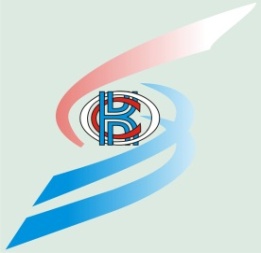 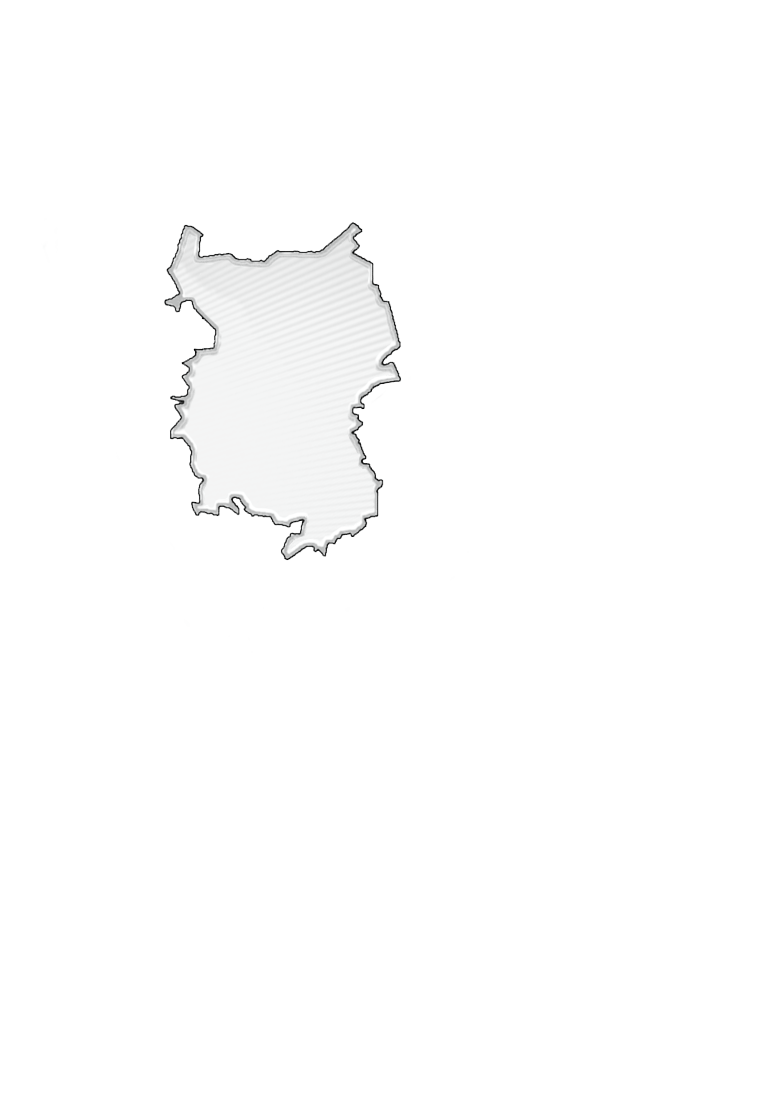 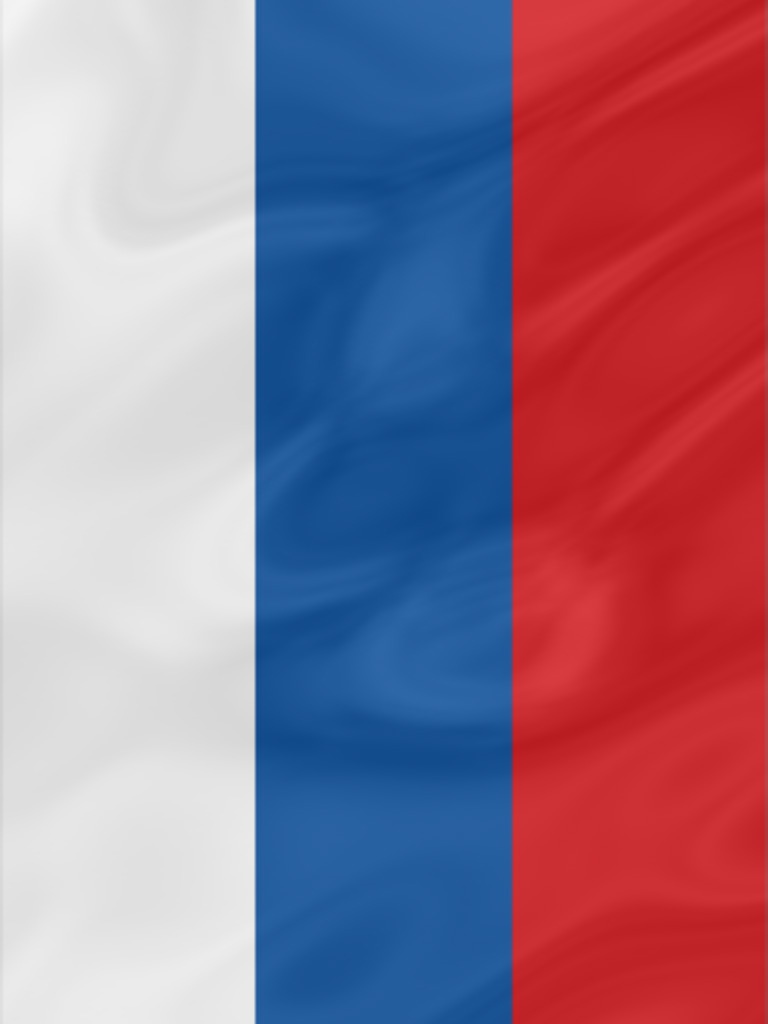 Подготовка издания осуществлялась специалистами Территориального органа Федеральной службы государственной статистики по Омской области.Редакционный Совет:Е.В. Шорина – Председатель редакционного Совета Л.В. Петрова, Н.Д. Фокина,  Е.Н. Олейник, Т.В. Прошутинская, Г.А. Дюбина, Л.Н. Иванова, Н.И. Ильина, С.В. Галян, Т.В. Нурманова, Т.В. Опарина, О.Ф. Скворцова, А.В. Цвига, О.Л. ДевятиряковаСоциально-экономическое положение Омской области за январь – июнь 2020 года: Докл. / Омскстат. - Омск, 2020. – 53 с.В докладе представлена официальная статистическая информация о социально-экономическом положении Омской области в январе-июне 2020 года.Материалы доклада освещают положение основных видов экономической деятельности. Публикуются официальные статистические данные по производству товаров и услуг, строительству, сельскому хозяйству, оптовому и потребительскому рынкам, ценам, финансам, рынку труда, уровню жизни населения, демографической ситуации и другим показателям. Данные по отдельным показателям, по сравнению с опубликованными ранее, уточнены, по ряду показателей являются предварительными.Значения данных, обозначенные «…», по отдельным показателям в разделе «Финансы» не публикуются в целях обеспечения конфиденциальности первичных статистических данных, полученных от организаций, в соответствии с Федеральным законом от 29.11.2007 № 282-ФЗ «Об официальном статистическом учете и системе государственной статистики в Российской Федерации» (п.5 ст.4; ч.1 ст.9). СОКРАЩЕНИЯУсловные обозначения:	-	явление отсутствует;	...	данных не имеется;	0,0	небольшая величина.В отдельных случаях незначительные расхождения итогов от суммы
слагаемых объясняются округлением данных.С О Д Е Р Ж А Н И ЕI. ОСНОВНЫЕ ЭКОНОМИЧЕСКИЕ И СОЦИАЛЬНЫЕ ПОКАЗАТЕЛИ   ОМСКОЙ ОБЛАСТИ	4II. ЭКОНОМИЧЕСКАЯ СИТУАЦИЯ В ОМСКОЙ ОБЛАСТИ	51. Производство товаров и услуг	51.1. Промышленное производство	51.2. Сельское хозяйство	71.3. Строительство	81.4. Транспорт	112. Рынки товаров и услуг	122.1. Розничная торговля	122.2. Рестораны, кафе, бары	142.3. Рынок платных услуг населению	152.4. Оптовая торговля	163. Демография организаций	174. Цены	204.1. Потребительские цены	204.2. Цены производителей	245. Финансы	275.1. Просроченная кредиторская задолженность организаций	27III. СОЦИАЛЬНАЯ СФЕРА	291. Заработная плата	292. Занятость и безработица	363. Заболеваемость	38IV. ДЕМОГРАФИЯ	39Методологический комментарий	41I. ОСНОВНЫЕ ЭКОНОМИЧЕСКИЕ И СОЦИАЛЬНЫЕ ПОКАЗАТЕЛИ ОМСКОЙ ОБЛАСТИII. ЭКОНОМИЧЕСКАЯ СИТУАЦИЯ В ОМСКОЙ ОБЛАСТИ1. Производство товаров и услуг1.1. Промышленное производствоИндекс промышленного производства1) в июне 2020 года по сравнению с соответствующим периодом 2019 года составлял 91,5 процента, в январе-июне 2020 года – 97,0 процента. Индекс промышленного производстваИндексы производствапо видам экономической деятельности1.2. Сельское хозяйствоЖивотноводствоПоголовье крупного рогатого скота в хозяйствах всех категорий (сельскохозяйственные организации, крестьянские (фермерские) хозяйства и индивидуальные предприниматели, хозяйства населения) на конец июня 2020 года, по расчетам, составляло 397,1 тыс. голов (на 1,2% меньше, чем на соответствующую дату предыдущего года), из него коров – 151,3 тыс. голов (на 1,8% меньше), свиней – 459,3 тыс. голов (на 8,0% меньше), овец и коз – 247,9 тыс. голов (на 1,1% меньше), птицы – 8571,1 тыс. голов (на 3,9% меньше).В структуре поголовья скота на хозяйства населения приходилось 
41,8 процента поголовья крупного рогатого скота, 31,2 процента свиней, 
89,9 процента овец и коз (на конец июня 2019 г. – 41,5%, 29,0%, 89,8% 
соответственно).Динамика поголовья скота и птицы в хозяйствах всех категорийВ сельскохозяйственных организациях на конец июня 2020 года по сравнению с соответствующей датой предыдущего года поголовье крупного рогатого скота уменьшилось на 4,6 процента, коров – на 5,2 процента, свиней – 
на 11,3 процента, птицы – на 1,1 процента.В январе-июне 2020 года в хозяйствах всех категорий, по расчетам, произведено скота и птицы на убой (в живом весе) 91,2 тыс. тонн, молока – 
307,6 тыс. тонн, яиц – 369,6 млн. штук.Производство основных видов продукции животноводства
в хозяйствах всех категорийВ сельскохозяйственных организациях в январе-июне 2020 года по сравнению с январем-июнем 2019 года производство молока увеличилось на 
1,7 процента, скота и птицы на убой (в живом весе) и яиц сократилось на 4,6 процента и 19,0 процента соответственно.Надой молока на одну корову в сельскохозяйственных организациях (без субъектов малого предпринимательства) в январе-июне 2020 года составлял 2725 килограммов (в январе-июне 2019 г. – 2563 кг.), средняя яйценоскость одной курицы-несушки – 143 штуки яиц (в январе-июне 2019 г. – 144 шт.).По сравнению с январем-июнем 2019 года в структуре производства скота и птицы на убой (в живом весе) в сельскохозяйственных организациях, по расчетам, отмечалось увеличение удельного веса мяса птицы при снижении доли мяса крупного рогатого скота и сохранении удельного веса мяса свиней.Производство скота и птицы на убой (в живом весе) 
по видам в сельскохозяйственных организациях1.3. СтроительствоСтроительная деятельность. Объем работ, выполненных по виду экономической деятельности «Строительство»1), в июне 2020 года составлял 
9040,2 млн. рублей или 83,5 процента2) к соответствующему периоду предыдущего года, в январе-июне 2020 года – 41118,9 млн. рублей или 106,1 процента.Динамика объема работ, выполненных по виду 
экономической деятельности «Строительство»1)Жилищное строительство. Организациями всех форм собственности и индивидуальными застройщиками1) в январе-мае 2020 года введено в действие 1695 квартир общей площадью 127,7 тыс. кв. метров. Индивидуальными застройщиками введены в действие 424 квартиры общей площадью 63,5 тыс. кв. метров. Динамика ввода в действие общей площади жилых домов1.4. ТранспортДинамика пассажирооборота автомобильного транспорта
2. Рынки товаров и услуг 1)2.1. Розничная торговляОборот розничной торговли в июне 2020 года составлял 25160,9 млн. рублей, что в сопоставимых ценах соответствует 81,9 процента к соответствующему периоду 2019 года, в январе-июне 2020 года – 153637,6 млн. рублей, или 88,7 процента.Динамика оборота розничной торговлиОборот розничной торговли в январе-июне 2020 года на 98,7 процента формировался торгующими организациями и индивидуальными предпринимателями, осуществляющими деятельность вне рынка, доля розничных рынков и ярмарок соответствовала 1,3 процента (в январе-июне 2019 года – 1,2 %).Оборот розничной торговли торгующих организаций 
и продажа товаров на розничных рынках и ярмаркахВ январе-июне 2020 года в структуре оборота розничной торговли удельный вес пищевых продуктов, включая напитки, и табачных изделий составлял 49,2 процента, непродовольственных товаров – 50,8 процента (в январе-июне 2019 года – 45,9% и 54,1% соответственно).Динамика оборота розничной торговли 
пищевыми продуктами, включая напитки, и табачными изделиями и непродовольственными товарами2.2. Рестораны, кафе, бары 1)Оборот общественного питания в июне 2020 года составлял 909,1 млн. рублей, что в сопоставимых ценах на 38,6 процента меньше, чем в июне 
2019 года и на 5,4 процента больше, чем в мае 2020 года, в январе-июне 2020 года – 7020,9 млн. рублей (на 12,5 % меньше).Динамика оборота общественного питания2.3. Рынок платных услуг населениюОбъем платных услуг, оказанных населению Омской области в январе-июне 2020 года, составлял 42581,1 млн. рублей, что на 18,6 процента меньше, чем в январе-июне 2019 года. Динамика объема платных услуг 1)2.4. Оптовая торговля Оборот оптовой торговли в январе-июне 2020 года составлял 
261519,2 млн. рублей, или 104,6 процента к январю-июню 2019 года. На долю субъектов малого предпринимательства приходилось 50,7 процента оборота оптовой торговли.Динамика оборота оптовой торговлиОборот оптовой торговли в январе-июне 2020 года на 80,3 процента формировался организациями оптовой торговли, оборот которых составлял 210015,7 млн. рублей, или 104,4 процента к январю-июню 2019 года. 3. Демография организаций 
В мае 2020 года в Статистический регистр Росстата по Омской 
области поставлено на учет1) 167 организаций, количество снятых с учета2) 
организаций составило 341 единиц.Демография организаций, учтенных в составе Статистического 
регистра Росстата, по видам экономической деятельностиДемография организаций, учтенных в составе 
Статистического регистра Росстата, 
по формам собственности4. ЦеныИндексы цен и тарифов4.1. Потребительские ценыИндекс потребительских цен на товары и услуги в Омской области в июне 2020 года по сравнению с предыдущим месяцем составил 100,3 процента, в том числе на продовольственные товары  – 100,7 процента, непродовольственные товары – 100,4 процента, услуги – 99,7 процента.Индексы потребительских цен и тарифов на товары и услугиБазовый индекс потребительских цен (БИПЦ), исключающий изменения цен на отдельные товары, подверженные влиянию факторов, которые носят административный, а также сезонный характер, в июне 2020 года составил 100,4 процента, с начала года – 101,4 процента (в июне 2019 г. – 100,0%, с начала года – 102,2%).Стоимость фиксированного набора потребительских товаров и услуг для межрегиональных сопоставлений покупательной способности населения по Омской области в июне 2020 года составила 14658,37 рубля и по сравнению с предыдущим месяцем повысилась на 1,3 процента, с начала года – на 3,3 процента (в июне 2019 г. – снизилась на 0,2%, с начала года – повысилась на 3,9%). Средний уровень цен на продовольственные товары в июне 2020 года  повысился на 0,7 процента, с начала года – на 3,9 процента (в июне 2019 г. – снизился на 0,5%, с начала года – повысился  на 3,1%). Максимальное изменение ценна отдельные продовольственные товарыСтоимость условного (минимального) набора продуктов питания по Омской области в конце июня 2020 года составила 3986,32 рубля и по сравнению с предыдущим месяцем повысилась на 4,7 процента, с начала года – на 112,3 процента (в июне 2019 г. – снизилась на 0,7%, с начала года – повысилась на 10,1%).Цены на непродовольственные  товары в июне 2020 года повысились  на 0,4 процента, с начала года – на 1,7 процента (в июне 2019 г. – практически не изменились, с начала года – повысились на 1,6%).Максимальное изменение ценна отдельные непродовольственные товарыЦены и тарифы на услуги в июне 2020 года в среднем снизились 
на 0,3 процента, с начала года – повысились на 0,5 процента  (в июне 2019 г. – повысились на 1,3%, с начала года – на 4,2%).Максимальное изменение цен (тарифов) 
на отдельные услугив июне 2020 годаСредние тарифы на жилищно-коммунальные услугив июне 2020 года4.2. Цены производителейИндекс цен производителей промышленных товаров в июне 2020 года относительно предыдущего месяца составил 111,7 процента, в том числе индекс цен на продукцию добычи полезных ископаемых – 392,4 процента, обрабатывающих производств – 112,6 процента, обеспечение электрической энергией, газом и паром; кондиционирование воздуха 99,4 процента, водоснабжение; водоотведение, организация сбора и утилизации отходов, деятельность по ликвидации загрязнений – 100,0 процента.Изменение цен производителей промышленных товаровИндексы цен производителей промышленных товаров
по видам экономической деятельностиПродолжениеИндекс тарифов на грузовые перевозки в среднем по всем видам транспорта в июне 2020 года по сравнению с предыдущим месяцем составил 100,0 процента. Индексы тарифов на грузовые перевозки по видам транспорта5. Финансы5.1. Просроченная кредиторская задолженность организаций1)Кредиторская задолженность на конец апреля 2020 года составляла 355170,1 млн. рублей, из нее на просроченную приходилось 1,2 процента 
(на конец апреля 2019 г. – 2,4%, на конец марта 2020 г. – 1,1%).Просроченная кредиторская задолженность
по видам экономической деятельности
на конец апреля 2020 годаIII. СОЦИАЛЬНАЯ СФЕРА1. Заработная платаЗаработная плата. Среднемесячная номинальная заработная плата, начисленная работникам за январь-май 2020 года, составляла 36234,7 рубля и по сравнению с соответствующим периодом 2019 года увеличилась на 6,1 процента, в мае 2020 года – на 2,7 процента.Динамика среднемесячной номинальной и реальной 
начисленной заработной платыСреднемесячная номинальная начисленная заработная плата 
по видам экономической деятельности Просроченная задолженность по заработной плате в организациях (без субъектов малого предпринимательства) наблюдаемых видов экономической деятельности на 1 июля 2020 года составляла 14,4 млн. рублей и увеличилась по сравнению с 1 июля 2019 года на 4,4 млн. рублей (на 44,3%.), по сравнению с 
1 июня 2020 года уменьшилась на 0,3 млн. рублей (на 2,3%). Из общей суммы просроченной задолженности по заработной плате на 1 июля 2020 года 8,3 млн. рублей (57,6%) приходилось на задолженность, образовавшуюся в 2019 году, 4,9 млн. рублей (34,0%) – в 2018 году и ранее.Динамика просроченной задолженности по заработной плате 1)Просроченная задолженность по заработной плате 
по видам экономической деятельностина 1 июля 2020 года2. Занятость и безработица Численность рабочей силы (по данным выборочного обследования рабочей силы среди населения в возрасте 15 лет и старше) в среднем за март-май 2020 года составляла 1019,6 тыс. человек. В составе рабочей силы 929,0 тыс. человек были заняты экономической деятельностью и 90,6 тыс. человек не имели занятия, но активно его искали (в соответствии с методологией Международной Организации Труда классифицировались как безработные). Численность занятого населения в марте-мае 2020 года уменьшилась по сравнению с соответствующим периодом прошлого года на 19,6 тыс. человек (на 2,1%), численность безработных увеличилась на 22,6 тыс. человек (на 33,2%). Уровень занятости населения в марте-мае 2020 года соответствовал 58,7 процента, уровень безработицы – 8,9 процента.Динамика численности рабочей силы 1) 
(в возрасте 15 лет и старше)Число замещенных рабочих мест работниками списочного состава, совместителями и лицами, выполнявшими работы по договорам гражданско-правового характера, в организациях (без субъектов малого предпринимательства), средняя численность работников которых превышала 15 человек, в мае 2020 года составляло 405,8 тыс. человек, в январе-мае 2020 года – 409,3 тыс. человек.Число замещенных рабочих мест в организацияхБезработица (по данным Министерства труда и социального развития Омской области). Численность незанятых трудовой деятельностью граждан, состоявших на регистрационном учете в государственных учреждениях службы занятости населения, к концу июня 2020 года составляла 46,2 тыс. человек, из них статус безработного имели 38,2 тыс. человек, пособие по безработице получали 34,7 тыс. человек.Динамика численности незанятых трудовой деятельностью граждан, состоявших на учете в государственных учреждениях службы 
занятости населения 3. ЗаболеваемостьЗаболеваемость населения
отдельными инфекционными заболеваниями 1)(по данным Территориального управления
Роспотребнадзора по Омской области) (зарегистрировано заболеваний)IV. ДЕМОГРАФИЯВ январе-мае 2020 года демографическая ситуация в области характеризовалась следующими данными: Показатели естественного движения населения 1)
в январе-маеВ январе-апреле 2020 года миграционная ситуация в области характеризовалась следующими данными: Общие итоги миграциив январе-апрелеПоказатели международной миграциив январе-апрелеМетодологический комментарийИндекс производства – относительный показатель, характеризующий изменение масштабов производства в сравниваемых периодах. Различают индивидуальные и сводные индексы производства. Индивидуальные индексы отражают изменение выпуска одного продукта и исчисляются как отношение объемов производства данного вида продукта в натурально-вещественном выражении в сравниваемых периодах. Сводный индекс производства характеризует совокупные изменения  производства всех видов продукции и отражает изменение создаваемой в процессе производства стоимости в результате изменения только физического объема производимой продукции. Для исчисления сводного индекса производства индивидуальные индексы по конкретным видам продукции поэтапно агрегируются в индексы по видам деятельности, подгруппам, группам, подклассам, классам, подразделам и разделам ОКВЭД. Индекс промышленного производства – агрегированный индекс производства по видам экономической деятельности «Добыча полезных ископаемых», «Обрабатывающие производства», «Обеспечение электрической энергией, газом и паром; кондиционирование воздуха», «Водоснабжение; водоотведение, организация сбора и утилизации отходов, деятельность по ликвидации загрязнений».По категории «сельскохозяйственные организации» показаны данные по хозяйственным товариществам, обществам и партнерствам, производственным кооперативам, унитарным предприятиям, подсобным хозяйствам несельскохозяйственных организаций и учреждений.К хозяйствам населения относятся личные подсобные и другие индивидуальные хозяйства граждан в сельских и городских поселениях, а также хозяйства граждан, имеющих земельные участки в садоводческих, огороднических и дачных некоммерческих объединениях. Личные подсобные хозяйства – форма непредпринимательской деятельности по производству и переработке сельскохозяйственной продукции, осуществляемой личным трудом гражданина и членов его семьи в целях удовлетворения личных потребностей на земельном участке, предоставленном или приобретенном для ведения личного подсобного хозяйства. Землепользование хозяйств может состоять из приусадебных и полевых участков.Садоводческое, огородническое или дачное некоммерческое объединение граждан – некоммерческая организация, учрежденная гражданами на добровольных началах для содействия ее членам в решении общих социально-хозяйственных задач ведения садоводства, огородничества и дачного хозяйства. Крестьянское (фермерское) хозяйство – объединение граждан, связанных родством и (или) свойством, имеющих в общей собственности имущество и совместно осуществляющих производственную и иную хозяйственную деятельность (производство, переработку, хранение, транспортировку и реализацию сельскохозяйственной продукции), основанную на их личном участии. Индивидуальный предприниматель по сельскохозяйственной деятельности – гражданин (физическое лицо), занимающийся предпринимательской деятельностью без образования юридического лица с момента его государственной регистрации в соответствии с Гражданским кодексом Российской Федерации и заявивший в Свидетельстве о государственной регистрации виды деятельности, отнесенные согласно Общероссийскому классификатору видов экономической деятельности (ОКВЭД2) к сельскому хозяйству.Данные о поголовье скота, производстве и реализации основных сельскохозяйственных продуктов по всем сельхозпроизводителям определяются: по сельскохозяйственным организациям – на основании сведений форм федерального государственного статистического наблюдения (по субъектам малого предпринимательства – с применением выборочного метода наблюдения); по хозяйствам населения, крестьянским (фермерским) хозяйствам и индивидуальным предпринимателям – по материалам выборочных обследований.Поголовье скота и птицы включает поголовье всех возрастных групп соответствующего вида сельскохозяйственных животных.Производство cкота и птицы на убой (в живом весе) – показатель, характеризующий результат использования скота и птицы для забоя на мясо. Общий объем производства скота и птицы на убой включает как проданные скот и птицу, подлежащие забою, так и забитые в сельскохозяйственных организациях, крестьянских (фермерских) хозяйствах, у индивидуальных предпринимателей и в хозяйствах населения.Производство молока характеризуется фактически надоенным сырым коровьим, козьим и кобыльим молоком, независимо от того, было ли оно реализовано или потреблено в хозяйстве на выпойку молодняка. Молоко, высосанное молодняком при подсосном его содержании, в продукцию не включается и не учитывается при определении средних удоев.При расчете среднего годового надоя молока на одну корову производство молока, полученного от коров молочного стада, делится на их среднее поголовье.Производство яиц включает их сбор от всех видов сельскохозяйственной птицы, в том числе и яйца, пошедшие на воспроизводство птицы (инкубация и др.).Объем выполненных работ по виду деятельности «Строительство» - это работы, выполненные организациями собственными силами по виду деятельности «Строительство» на основании договоров и (или) контрактов, заключаемых с заказчиками. В стоимость этих работ включаются работы по строительству новых объектов, капитальному и текущему ремонту, реконструкции, модернизации жилых и нежилых зданий и инженерных сооружений. Данные приводятся с учетом объемов, выполненных субъектами малого предпринимательства, организациями министерств и ведомств, имеющих воинские подразделения, и объемов скрытой и неформальной деятельности в строительстве.Общая площадь жилых домов состоит из жилой площади и площади подсобных (вспомогательных) помещений в квартирных домах и общежитиях постоянного типа, в домах для инвалидов и престарелых, спальных помещений детских домов и школ-интернатов. К площадям подсобных (вспомогательных) помещений квартир относится площадь кухонь, внутриквартирных коридоров, ванных, душевых, туалетов, кладовых, встроенных шкафов, а также отапливаемых и пригодных для проживания мансард, мезонинов, веранд и террас. В общежитиях к подсобным (вспомогательным) помещениям также относятся помещения культурно-бытового назначения и медицинского обслуживания. Площадь лоджий, балконов, холодных веранд, террас, кладовых включается в общую площадь с установленными понижающими коэффициентами.В данные об общем числе построенных квартир включены квартиры в жилых домах квартирного и гостиничного типа и общежитиях, построенных в городских поселениях и сельской местности организациями всех форм собственности и индивидуальными застройщиками. Пассажирооборот автомобильного транспорта – объем работы автомобильного транспорта по перевозкам пассажиров. Единицей измерения является пассажиро-километр. Определяется суммированием произведений количества пассажиров по каждой позиции перевозки на расстояние перевозки. Оборот розничной торговли - выручка от продажи товаров населению для личного потребления или использования в домашнем хозяйстве за наличный расчет или оплаченных по кредитным карточкам, расчетным чекам банков, по перечислениям со счетов вкладчиков, по поручению физического лица без открытия счета, посредством платежных карт (электронных денег).Стоимость товаров, проданных (отпущенных) отдельным категориям населения со скидкой, или полностью оплаченных органами социальной защиты, включается в оборот розничной торговли в полном объеме. В оборот розничной торговли не включается стоимость товаров, проданных (отпущенных) из розничной торговой сети юридическим лицам (в том числе организациям социальной сферы, спецпотребителям и т.п.) и индивидуальным предпринимателям, и оборот общественного питания.Оборот розничной торговли включает данные как по организациям, для которых эта деятельность является основной, так и по организациям других видов деятельности, осуществляющим продажу товаров населению через собственные торговые заведения. Оборот розничной торговли также включает стоимость товаров, проданных населению индивидуальными предпринимателями и физическими лицами на розничных рынках и ярмарках.Оборот розничной торговли формируется по данным сплошного федерального статистического наблюдения за организациями, не относящимися к субъектам малого предпринимательства, которое проводится с месячной периодичностью, ежеквартальных выборочных обследований малых предприятий розничной торговли (за исключением микропредприятий) и розничных рынков, а также ежегодных выборочных обследований индивидуальных предпринимателей и микропредприятий с распространением полученных данных на генеральную совокупность объектов наблюдения.Оборот розничной торговли приводится в фактических продажных ценах, включающих торговую наценку, налог на добавленную стоимость и аналогичные обязательные платежи.Под торговой сетью, в соответствии с п. 8 статьи 2 Федерального закона от 28 декабря 2009 г. № 381-ФЗ «Об основах государственного регулирования торговой деятельности в Российской Федерации», понимается совокупность двух и более торговых объектов, которые принадлежат на законном основании хозяйствующему субъекту или нескольким хозяйствующим субъектам, входящим в одну группу лиц в соответствии с Федеральным законом «О защите конкуренции», или совокупность двух и более торговых объектов, которые используются под единым коммерческим обозначением или иным средством индивидуализации. Информация по розничным торговым сетям формируется на основе их перечня, составленного органами государственной власти субъектов Российской Федерации.Оборот общественного питания - выручка от продажи собственной кулинарной продукции и покупных товаров без кулинарной обработки населению для потребления, главным образом, на месте, а также организациям и индивидуальным предпринимателям для организации питания различных контингентов населения.В оборот общественного питания включается стоимость кулинарной продукции и покупных товаров, отпущенных: работникам организаций с последующим удержанием из заработной платы; на дом по заказам населению; на рабочие места по заказам организаций и индивидуальных предпринимателей; транспортным организациям в пути следования сухопутного, воздушного, водного транспорта; для обслуживания приемов, банкетов и т. п.; организациями общественного питания организациям социальной сферы (школам, больницам, санаториям, домам престарелых и т.п.) в объеме фактической стоимости питания; по абонементам, талонам и т. п. в объеме фактической стоимости питания; стоимость питания в учебных учреждениях, в том числе представляемого для отдельных категорий учащихся на льготной основе за счет средств бюджета, включается в объеме фактической стоимости питания.Оборот общественного питания включает данные как по организациям, для которых эта деятельность является основной, так и по организациям других видов деятельности, осуществляющим продажу кулинарной продукции и покупных товаров для потребления, главным образом, на месте через собственные заведения общественного питания.Оборот общественного питания формируется по данным сплошного федерального статистического наблюдения за организациями, не относящимися к субъектам малого предпринимательства, которое проводится с месячной периодичностью, ежеквартального выборочного обследования малых предприятий (за исключением микропредприятий), а также ежегодных выборочных обследований индивидуальных предпринимателей и микропредприятий с распространением полученных данных на генеральную совокупность объектов наблюдения.Оборот общественного питания приводится в фактических продажных ценах, включающих наценку общественного питания, налог на добавленную стоимость и аналогичные обязательные платежи.Динамика оборота розничной торговли (общественного питания) определяется путем сопоставления величины оборота в сравниваемых периодах в сопоставимых ценах.В соответствии с требованиями системы национальных счетов оборот розничной торговли и общественного питания организаций досчитываются на объемы деятельности, не наблюдаемой прямыми статистическими методами.Объем платных услуг населению отражает объем потребления гражданами различных видов услуг, оказанных им за плату. Он представляет собой денежный эквивалент объема услуг, оказанных резидентами российской экономики населению Российской Федерации, а также гражданам других государств (нерезидентам), потребляющим те или иные услуги на территории Российской Федерации. Производителями услуг выступают исключительно резиденты российской экономики (юридические лица всех форм собственности, физические лица, осуществляющие предпринимательскую деятельность без образования юридического лица (индивидуальные предприниматели) на территории Российской Федерации, а также нотариусы, занимающиеся частной практикой, и адвокаты, учредившие адвокатские кабинеты, осуществляющие адвокатскую деятельность индивидуально).Этот показатель формируется в соответствии с методологией формирования официальной статистической информации об объеме платных услуг населению на основании данных форм федерального статистического наблюдения и оценки ненаблюдаемой деятельности на рынке услуг.Оборот оптовой торговли – стоимость отгруженных товаров, приобретенных ранее на стороне в целях перепродажи юридическим лицам и индивидуальным предпринимателям для профессионального использования (переработки или дальнейшей продажи). Оборот оптовой торговли приводится в фактических продажных ценах, включающих торговую наценку, налог на добавленную стоимость, акциз, экспортную пошлину, таможенные сборы и аналогичные обязательные платежи. Сумма вознаграждения комиссионеров (поверенных, агентов) отражается по фактической стоимости, включая НДС.Оборот оптовой торговли включает данные по организациям с основным видом экономической деятельности «оптовая торговля, включая торговлю через агентов, кроме торговли автотранспортными средствами и мотоциклами» и по организациям других видов деятельности, осуществляющих оптовую торговлю.Оборот оптовой торговли формируется по данным сплошного федерального статистического наблюдения за организациями (предприятиями), не относящимися к субъектам малого предпринимательства, выборочного обследования малых предприятий оптовой торговли (кроме микропредприятий), которые проводятся с месячной периодичностью, ежеквартальных выборочных обследований малых предприятий всех видов деятельности (кроме микропредприятий), а также ежегодных выборочных обследований микропредприятий и индивидуальных предпринимателей с распространением полученных по выборочным обследованиям данных на генеральную совокупность объектов наблюдения. Кроме того, в соответствии с требованиями системы национальных счетов оборот оптовой торговли досчитывается на объемы скрытой деятельности.Объемы оборота оптовой торговли ежеквартально уточняются по результатам выборочного обследования малых организаций.Статистический регистр Росстата – представляет собой генеральную совокупность объектов федерального статистического наблюдения, в которую включены юридические лица и индивидуальные предприниматели, прошедшие государственную регистрацию на территории Российской Федерации, организации, созданные в установленном законодательством Российской Федерации порядке, другие типы единиц, являющиеся объектами федерального статистического наблюдения. Юридическое лицо – организация, которая имеет обособленное имущество и отвечает им по своим обязательствам, может от своего имени приобретать и осуществлять гражданские права и нести гражданские обязанности, быть истцом и ответчиком в суде. Экономическая деятельность имеет место тогда, когда ресурсы (оборудование, рабочая сила, технологии, сырье, материалы, энергия, информационные ресурсы) объединяются в производственный процесс, имеющий целью производство продукции (оказание услуг). Экономическая деятельность характеризуется затратами на производство, процессом производства и выпуском продукции (оказанием услуг). Распределение учтенных в Статистическом регистре Росстата осуществляется по приоритетному виду экономической деятельности, заявленному хозяйствующим субъектом при обращении в регистрирующий орган.Индекс потребительских цен на товары и услуги характеризует изменение во времени общего уровня цен на товары и услуги, приобретаемые населением для непроизводственного потребления. Он измеряет отношение стоимости фиксированного набора товаров и услуг в текущем периоде к его стоимости в базисном периоде.Расчет индекса потребительских цен производится ежемесячно на базе статистических данных, полученных в результате наблюдения за уровнем и динамикой цен в регионе по выборочной сети организаций торговли и услуг всех форм собственности, а также в местах реализации товаров и предоставления услуг физическими лицами. В набор товаров и услуг, разработанный для наблюдения за ценами, репрезентативно включено 516 товаров (услуг) - представителей. Отбор товаров и услуг произведен с учетом их относительной важности для потребления населением, представительности с точки зрения отражения динамики цен на однородные товары, устойчивого наличия их в продаже.Стоимость фиксированного набора потребительских товаров и услуг для межрегиональных сопоставлений покупательной способности исчисляется на основе единых объемов потребления, средних цен по России и ее субъектам. Состав набора утверждается правовым актом Росстата и размещается на его официальном сайте. В состав набора включены 83 наименования товаров и услуг, в том числе 30 видов продовольственных товаров, 41 вид непродовольственных товаров и 12 видов услуг. Данные о стоимости набора приведены в расчете на одного человека в месяц.Стоимость условного (минимального) набора продуктов питания отражает межрегиональную дифференциацию уровней потребительских цен на продукты питания, входящие в него. Рассчитывается на основе единых, установленных в целом по Российской Федерации, условных объемов потребления продуктов питания и средних потребительских цен на них по субъектам Российской Федерации. В состав минимального набора продуктов питания включено 33 наименования продовольственных товаров. Данные о стоимости набора приведены в расчете на одного человека в месяц.Базовый индекс потребительских цен (БИПЦ) рассчитывается на основании набора потребительских товаров и услуг, используемого для расчета сводного индекса потребительских цен, за исключением отдельных товарных групп и видов товаров и услуг, цены на которые в основной массе регулируются на федеральном и региональном уровнях, а также в значительной степени подвержены воздействию сезонного фактора.Индекс цен производителей промышленных товаров рассчитывается на основе зарегистрированных цен на товары (услуги) – представители в базовых организациях. Цены производителей представляют собой фактически сложившиеся на момент регистрации цены на произведенные в отчетном периоде товары (оказанные услуги), предназначенные для реализации на внутрироссийский рынок и на экспорт (без косвенных товарных налогов – налога на добавленную стоимость, акциза и других налогов не входящих в себестоимость, без стоимости транспортировки до потребителя).Рассчитанные по товарам (услугам) - представителям индексы цен производителей последовательно агрегируются в индексы цен соответствующих видов, групп, классов, разделов экономической деятельности. В качестве весов используются данные об объеме производства в стоимостном выражении за базисный период.Индекс цен производителей сельскохозяйственной продукции исчисляется на основании регистрации в отобранных для наблюдения сельскохозяйственных организациях цен на основные виды товаров-представителей, реализуемых заготовительным, перерабатывающим организациям, на рынке, через собственную торговую сеть, населению непосредственно с транспортных средств, на ярмарках, биржах, аукционах, организациям, коммерческим структурам и т.п. Цены производителей сельскохозяйственной продукции приводятся с учетом надбавок и скидок за качество реализованной продукции без расходов на транспортировку, экспедирование, погрузку и разгрузку продукции, а также налога на добавленную стоимость.Сводный индекс цен на продукцию (затраты, услуги) инвестиционного назначения отражает общее изменение цен в строительстве объектов различных видов экономической деятельности и рассчитывается как агрегированный показатель из индексов цен производителей на строительную продукцию, приобретения машин и оборудования инвестиционного назначения и на прочую продукцию (затраты, услуги) инвестиционного назначения, взвешенных по доле этих элементов в общем объеме инвестиций в основной капитал.Индекс цен производителей на строительную продукцию формируется из индексов цен на строительно-монтажные работы и на прочие затраты, включенные в сводный сметный расчет строительства, взвешенных по доле этих элементов в общем объеме инвестиций в жилища, здания и сооружения. Расчет индекса цен на строительно-монтажные работы проводится на основе данных формы отчетности о ценах на материалы, детали и конструкции, приобретенные базовыми подрядными организациями, а также на базе технологических моделей, разработанных по видам экономической деятельности с учетом территориальных особенностей строительства.Индексы тарифов на грузовые перевозки характеризуют изменение фактически действующих тарифов на грузовые перевозки за отчетный период без учета изменения за этот период структуры перевезенных грузов по разнообразным признакам: по виду и размеру отправки груза, скорости доставки, расстоянию перевозки, территории перевозки, типу подвижного состава, степени использования его грузоподъемности и др.Сводный индекс тарифов на грузовые перевозки всеми видами транспорта рассчитывается исходя из индексов тарифов на перевозку грузов отдельными видами транспорта (трубопроводным, внутренним водным, автомобильным), взвешенных на объемы доходов от перевозки грузов соответствующими видами транспорта за базисный период. По каждому виду транспорта регистрируются тарифы на услуги-представители. За услугу-представитель принимается перевозка одной тонны массового груза определенным видом транспорта на фиксированное расстояние. Регистрация тарифов осуществляется в выборочной совокупности транспортных организаций.Кредиторская задолженность – задолженность по расчетам с поставщиками и подрядчиками за поступившие материальные ценности, выполненные работы и оказанные услуги, в том числе задолженность, обеспеченная векселями выданными; задолженность по расчетам с дочерними и зависимыми обществами по всем видам операций; с рабочими и служащими по оплате труда, представляющая собой начисленные, но не выплаченные суммы оплаты труда; задолженность по отчислениям на государственное социальное страхование, пенсионное обеспечение и медицинское страхование работников организации, задолженность по всем видам платежей в бюджет и внебюджетные фонды; задолженность организации по платежам по обязательному и добровольному страхованию имущества и работников организации и другим видам страхования, в которых организация является страхователем; авансы полученные, включающие сумму полученных авансов от сторонних организаций по предстоящим расчетам по заключенным договорам, а также штрафы, пени и неустойки, признанные организацией или по которым получены решения суда (арбитражного суда) или другого органа, имеющего в соответствии с законодательством Российской Федерации право на принятие решения об их взыскании, и отнесенные на финансовые результаты организации, непогашенные суммы заемных средств, подлежащие погашению в соответствии с договорами.Просроченная задолженность – задолженность, не погашенная в сроки, установленные договором.Среднемесячная номинальная начисленная заработная плата работников в целом по России и субъектам Российской Федерации рассчитывается делением фонда начисленной заработной платы работников списочного и несписочного состава, а также внешних совместителей на среднесписочную численность работников и на количество месяцев в отчетном периоде.Среднемесячная номинальная начисленная заработная плата работников по видам экономической деятельности рассчитывается делением фонда начисленной заработной платы работников списочного состава и внешних совместителей на среднесписочную численность работников и на количество месяцев в отчетном периоде.В фонд заработной платы включаются начисленные работникам (с учетом налога на доходы физических лиц и других удержаний в соответствии с законодательством Российской Федерации) суммы оплаты труда в денежной и неденежной формах за отработанное и неотработанное время, компенсационные выплаты, связанные с режимом работы и условиями труда, доплаты и надбавки, премии, единовременные поощрительные выплаты, а также оплата питания и проживания, имеющая систематический характер. Суммы включаются независимо от источников их выплаты, статей бюджетов и предоставленных налоговых льгот, независимо от срока их фактической выплаты.Реальная начисленная заработная плата характеризует покупательную способность заработной платы в отчетном периоде в связи с изменением цен на потребительские товары и услуги по сравнению с базисным периодом. Для этого рассчитывается индекс реальной начисленной заработной платы путем деления индекса номинальной начисленной заработной платы на индекс потребительских цен за один и тот же временной период.Просроченной задолженностью по заработной плате считаются фактически начисленные (с учетом налога на доходы физических лиц и других удержаний) работникам суммы заработной платы, но не выплаченные в срок, установленный коллективным договором или договором на расчетно-кассовое обслуживание, заключенным с банком. Число дней задержки считается со следующего дня после истечения этого срока. В сумму просроченной задолженности включаются переходящие остатки задолженности, не погашенные на отчетную дату, и не включается задолженность, приходящаяся на внутримесячные даты (аванс).Просроченная задолженность по заработной плате из-за несвоевременного получения денежных средств из бюджетов всех уровней определяется по коммерческим, некоммерческим и бюджетным организациям независимо от статей бюджетного финансирования, включая суммы, приходящиеся на оплату труда работникам за выполнение государственных заказов, а также за оказание услуг государственным (муниципальным) учреждениям.Рабочая сила – лица в возрасте 15 лет и старше, которые в рассматриваемый период (обследуемую неделю) считаются занятыми или безработными.Занятые – лица в возрасте 15 лет и старше, которые в рассматриваемый период (обследуемую неделю) выполняли любую деятельность (хотя бы один час в неделю), связанную с производством товаров или оказанием услуг за оплату или прибыль. В численность занятых включаются также лица, временно, отсутствовавшие на рабочем месте в течение короткого промежутка времени и сохранившие связь с рабочим местом во время отсутствия.К безработным (в соответствии со стандартами Международной Организации Труда - МОТ) относятся лица в возрасте 15 лет и старше, которые в рассматриваемый период удовлетворяли одновременно следующим критериям:- не имели работы (доходного занятия); - занимались поиском работы в течение последних четырех недель, используя при этом любые способы;- были готовы приступить к работе в течение обследуемой недели. К безработным относятся также лица, которые в рассматриваемый период не имели работы, но договорились о сроке начала работы (в течение двух недель после обследуемой недели) и не продолжали дальнейшего ее поиска; не имели работы, были готовы приступить, но не искали работу, так как ожидали ответа от администрации или работодателя на сделанное ранее обращение. При этом период ожидания ответа не должен превышать один месяц.Обучающиеся, пенсионеры и инвалиды учитываются в качестве безработных, если они не имели работы, занимались поиском работы и были готовы приступить к ней.Уровень занятости – отношение численности занятого населения определенной возрастной группы к общей численности населения соответствующей возрастной группы, рассчитанное в процентах.Уровень безработицы – отношение численности безработных определенной возрастной группы к численности рабочей силы (занятых и безработных) соответствующей возрастной группы, рассчитанное в процентах. Информация о численности рабочей силы, занятых и общей численности безработных (применительно к стандартам МОТ) подготавливается по материалам выборочных обследований рабочей силы. Обследование проводится с ежемесячной периодичностью (по состоянию на вторую неделю месяца) на основе выборочного метода наблюдения с последующим распространением итогов на всю численность населения обследуемого возраста. В целях повышения репрезентативности данных о численности и составе рабочей силе показатели занятости и безработицы по субъектам Российской Федерации формируются в среднем за три последних месяца. Годовые данные сформированы в среднем за 12 месяце по совокупности двенадцати последовательных выборок.Безработные, зарегистрированные в государственных учреждениях службы занятости населения - трудоспособные граждане, не имеющие работы и заработка (трудового дохода), проживающие на территории Российской Федерации, зарегистрированные в государственных учреждениях службы занятости населения по месту жительства в целях поиска подходящей работы, ищущие работу и готовые приступить к ней.Число замещенных рабочих мест в организациях определяется суммированием среднесписочной численности работников, средней численности внешних совместителей и средней численности работников, выполнявших работы по договорам гражданско-правового характера. Число замещенных рабочих мест определяется без учета внутреннего совместительства.Среднесписочная численность работников за месяц исчисляется путем суммирования списочной численности работников за каждый календарный день месяца, включая праздничные (нерабочие) и выходные дни, и деления полученной суммы на число календарных дней месяца.Расчет среднесписочной численности работников производится на основании ежедневного учета списочной численности работников, которая должна уточняться в соответствии с приказами о приеме, переводе работников на другую работу и прекращении трудового договора (контракта). В списочную численность включаются наемные работники, работавшие по трудовому договору и выполнявшие постоянную, временную или сезонную работу один день и более, а также работавшие собственники организаций, получавшие заработную плату в данной организации. При определении среднесписочной численности работников некоторые работники списочной численности не включаются в среднесписочную численность. К таким работникам относятся:- женщины, находившиеся в отпусках по беременности и родам, лица, находившиеся в отпусках в связи с усыновлением новорожденного ребенка непосредственно из родильного дома, а также в дополнительном отпуске по уходу за ребенком;- работники, обучающиеся в образовательных учреждениях и находившиеся в дополнительном отпуске без сохранения заработной платы, а также поступающие в образовательные учреждения, находившиеся в отпуске без сохранения заработной платы для сдачи вступительных экзаменов, в соответствии с законодательством Российской Федерации.Сведения о рождениях, смертях, браках и разводах формируются на основе деперсонифицированных данных, ежемесячно поступающих из Федеральной государственной информационной системы «Единый государственный реестр записей актов гражданского состояния» (ФГИС ЕГР ЗАГС) в соответствии с Федеральным законом от 23 июня 2016 г. № 219-ФЗ, постановлением  Правительства Российской Федерации от 29 декабря 2018 г. № 1746. В число родившихся включены только родившиеся живыми.Естественный прирост (убыль) населения – абсолютная величина разности между числами родившихся и умерших за определенный промежуток времени. Его величина может быть как положительной, так и отрицательной. Общие коэффициенты рождаемости и смертности рассчитываются как отношение соответственно числа родившихся живыми и числа умерших за период к среднегодовой численности населения. Исчисляются в промилле (на 1000 человек населения).Коэффициент естественного прироста (убыли) получен как разность общих коэффициентов рождаемости и смертности. Исчисляется в промилле.Общие коэффициенты брачности и разводимости вычисляются как отношение соответственно числа заключенных и расторгнутых браков за период к средней численности населения. Исчисляются в промилле (на 1000 человек населения).Коэффициент младенческой смертности исчисляется как сумма двух составляющих, первая из которых – отношение числа умерших в возрасте до одного года из поколения родившихся в том году, для которого исчисляется коэффициент, к общему числу родившихся в том же году; а вторая – отношение числа умерших в возрасте до одного года из поколения родившихся в предыдущем году, к общему числу родившихся в предыдущем году. Исчисляется в промилле (на 1000 родившихся живыми).Источником информации о причинах смерти являются записи в медицинских свидетельствах о смерти (форма №106/у-08), составляемых врачом относительно заболевания, несчастного случая, убийства, самоубийства и другого внешнего воздействия, послужившего причиной смерти. Разработка данных об умерших по причинам смерти производится в соответствии с Международной статистической классификацией болезней и проблем, связанных со здоровьем, Х пересмотра (1989 г.).Коэффициенты смертности по причинам смерти вычислены как отношение числа умерших от указанных причин смерти к среднегодовой численности населения. В отличие от общих коэффициентов смертности они рассчитаны на 100 000 человек населения.Данные о миграции населения формируются по итогам ежемесячной разработки форм федерального статистического наблюдения № 1-ПРИБ «Сведения о прибывших гражданах Российской Федерации», № 1-ВЫБ «Сведения о выбывших гражданах Российской Федерации», 
№ 1-ПРИБ_ИнГр «Сведения о прибывших иностранных гражданах и лицах без гражданства», № 1-ВЫБ_ИнГр «Сведения о выбывших иностранных гражданах и лицах без гражданства», представляемых территориальными подразделениями УМВД России по Омской области. Документы составляются при регистрации или снятии с регистрационного учета населения по месту жительства и при регистрации по месту пребывания на срок 9 месяцев и более. Формирование числа выбывших осуществляется автоматически в процессе электронной обработки данных о миграции населения при перемещениях в пределах Российской Федерации, а также по истечению срока пребывания у мигрантов независимо от места прежнего жительства.Миграционный прирост рассчитывается как разность между числом прибывших на данную территорию и числом выбывших за пределы этой территории за определенный промежуток времени. Его величина может быть как положительной, так и отрицательной (убыль).Общий объем миграции определяется как сумма числа прибывших (прибытий) и числа выбывших (выбытий).Коэффициенты миграции вычисляются аналогично коэффициентам естественного движения населения.СОЦИАЛЬНО-ЭКОНОМИЧЕСКОЕ ПОЛОЖЕНИЕ ОМСКОЙ ОБЛАСТИ ЗА ЯНВАРЬ – ИЮНЬ 2020 ГОДАДокладОтветственный за выпуск:Н.И. ИльинаКомпьютерная верстка ОмскстатаО.Л. ДевятиряковаПри использовании информации ссылка 
на данный источник обязательна.Перепечатке и размножению не подлежит.В соответствии с законодательством Российской Федерации исключительные права на настоящее издание принадлежат Омскстату.----------------------------------------------------- га -гектаркв. метр -квадратный метр ц - центнертыс. -тысяча, тысячи (после цифрового обозначения) т-км -тонно-километрмлн. -миллион (после цифрового обозначения) пасс.- км -пассажиро-километрИюнь
2020 г.Июнь
2020 г.
в % к
июню
2019 г.Январь – июнь
2020 г.Январь – июнь
2020 г.
в % к
январю- июню
2019 г.Справочноянварь –
июнь
2019 г.
в % к 
январю- июню
2018 г.Индекс промышленного производства1)-91,5-97,0100,0Объем работ, выполненных по виду деятельности «Строительство»2), млн. рублей 9040,283,541118,9106,1129,0Производство продукции животноводства в хозяйствах всех категорий, тыс. тоннскот и птица на убой (в живом весе)14,297,391,296,295,7молоко67,8100,4307,6101,597,2яйца, млн. штук64,082,4369,682,6106,9Оборот розничной торговли, млн. рублей25160,981,9153637,688,7101,9Объем платных услуг населению, млн. рублей6707,272,642581,181,499,5Индекс потребительских цен 
на товары и услуги, %100,33)102,8-102,24)103,05)Индекс цен производителей 
промышленных товаров6), % 111,73)90,6-96,04)98,45)Среднесписочная численность работников организаций (май, январь – май соответственно), тыс. человек508,5100,27)512,9100,88)99,99)Численность безработных граждан, зарегистрированных в государственных учреждениях службы занятости населения, тыс. человек38,210)в 3,3 р.11)20,712)159,9100,4Среднемесячная начисленная заработная плата (май, январь – май соответственно)номинальная, рублей37456,5102,77)36234,7106,18)106,99)реальная, % -100,17)-103,58)101,39)1) По видам экономической деятельности «Добыча полезных ископаемых», «Обрабатывающие производства», «Обеспечение электрической энергией, газом и паром; кондиционирование воздуха», «Водоснабжение; водоотведение, организация сбора и утилизации отходов, деятельность по ликвидации загрязнений».2) Включая объем работ, не наблюдаемых прямыми статистическими методами.3) Июнь 2020 года в процентах к маю 2020 года.4) Июнь 2020 года в процентах к декабрю 2019 года.5) Июнь 2019 года в процентах к декабрю 2018 года.6) Индекс цен производителей промышленных товаров, реализуемых на внутрироссийский рынок и на экспорт по видам экономической деятельности «Добыча полезных ископаемых», «Обрабатывающие производства», «Обеспечение электрической энергией, газом и паром; кондиционирование воздуха», «Водоснабжение; водоотведение, организация сбора и утилизации отходов, деятельность по ликвидации загрязнений».7) Май 2020 года в процентах к маю 2019 года.8) Январь-май 2020 года в процентах к январю-маю 2019 года.9) Январь-май 2019 года в процентах к январю-маю 2018 года.10) Данные на конец июня 2020 года.11) Данные на конец июня 2020 года в процентах к концу июня 2019 года.12) В среднем за период.1) По видам экономической деятельности «Добыча полезных ископаемых», «Обрабатывающие производства», «Обеспечение электрической энергией, газом и паром; кондиционирование воздуха», «Водоснабжение; водоотведение, организация сбора и утилизации отходов, деятельность по ликвидации загрязнений».2) Включая объем работ, не наблюдаемых прямыми статистическими методами.3) Июнь 2020 года в процентах к маю 2020 года.4) Июнь 2020 года в процентах к декабрю 2019 года.5) Июнь 2019 года в процентах к декабрю 2018 года.6) Индекс цен производителей промышленных товаров, реализуемых на внутрироссийский рынок и на экспорт по видам экономической деятельности «Добыча полезных ископаемых», «Обрабатывающие производства», «Обеспечение электрической энергией, газом и паром; кондиционирование воздуха», «Водоснабжение; водоотведение, организация сбора и утилизации отходов, деятельность по ликвидации загрязнений».7) Май 2020 года в процентах к маю 2019 года.8) Январь-май 2020 года в процентах к январю-маю 2019 года.9) Январь-май 2019 года в процентах к январю-маю 2018 года.10) Данные на конец июня 2020 года.11) Данные на конец июня 2020 года в процентах к концу июня 2019 года.12) В среднем за период.1) По видам экономической деятельности «Добыча полезных ископаемых», «Обрабатывающие производства», «Обеспечение электрической энергией, газом и паром; кондиционирование воздуха», «Водоснабжение; водоотведение, организация сбора и утилизации отходов, деятельность по ликвидации загрязнений».2) Включая объем работ, не наблюдаемых прямыми статистическими методами.3) Июнь 2020 года в процентах к маю 2020 года.4) Июнь 2020 года в процентах к декабрю 2019 года.5) Июнь 2019 года в процентах к декабрю 2018 года.6) Индекс цен производителей промышленных товаров, реализуемых на внутрироссийский рынок и на экспорт по видам экономической деятельности «Добыча полезных ископаемых», «Обрабатывающие производства», «Обеспечение электрической энергией, газом и паром; кондиционирование воздуха», «Водоснабжение; водоотведение, организация сбора и утилизации отходов, деятельность по ликвидации загрязнений».7) Май 2020 года в процентах к маю 2019 года.8) Январь-май 2020 года в процентах к январю-маю 2019 года.9) Январь-май 2019 года в процентах к январю-маю 2018 года.10) Данные на конец июня 2020 года.11) Данные на конец июня 2020 года в процентах к концу июня 2019 года.12) В среднем за период.1) По видам экономической деятельности «Добыча полезных ископаемых», «Обрабатывающие производства», «Обеспечение электрической энергией, газом и паром; кондиционирование воздуха», «Водоснабжение; водоотведение, организация сбора и утилизации отходов, деятельность по ликвидации загрязнений».2) Включая объем работ, не наблюдаемых прямыми статистическими методами.3) Июнь 2020 года в процентах к маю 2020 года.4) Июнь 2020 года в процентах к декабрю 2019 года.5) Июнь 2019 года в процентах к декабрю 2018 года.6) Индекс цен производителей промышленных товаров, реализуемых на внутрироссийский рынок и на экспорт по видам экономической деятельности «Добыча полезных ископаемых», «Обрабатывающие производства», «Обеспечение электрической энергией, газом и паром; кондиционирование воздуха», «Водоснабжение; водоотведение, организация сбора и утилизации отходов, деятельность по ликвидации загрязнений».7) Май 2020 года в процентах к маю 2019 года.8) Январь-май 2020 года в процентах к январю-маю 2019 года.9) Январь-май 2019 года в процентах к январю-маю 2018 года.10) Данные на конец июня 2020 года.11) Данные на конец июня 2020 года в процентах к концу июня 2019 года.12) В среднем за период.1) По видам экономической деятельности «Добыча полезных ископаемых», «Обрабатывающие производства», «Обеспечение электрической энергией, газом и паром; кондиционирование воздуха», «Водоснабжение; водоотведение, организация сбора и утилизации отходов, деятельность по ликвидации загрязнений».2) Включая объем работ, не наблюдаемых прямыми статистическими методами.3) Июнь 2020 года в процентах к маю 2020 года.4) Июнь 2020 года в процентах к декабрю 2019 года.5) Июнь 2019 года в процентах к декабрю 2018 года.6) Индекс цен производителей промышленных товаров, реализуемых на внутрироссийский рынок и на экспорт по видам экономической деятельности «Добыча полезных ископаемых», «Обрабатывающие производства», «Обеспечение электрической энергией, газом и паром; кондиционирование воздуха», «Водоснабжение; водоотведение, организация сбора и утилизации отходов, деятельность по ликвидации загрязнений».7) Май 2020 года в процентах к маю 2019 года.8) Январь-май 2020 года в процентах к январю-маю 2019 года.9) Январь-май 2019 года в процентах к январю-маю 2018 года.10) Данные на конец июня 2020 года.11) Данные на конец июня 2020 года в процентах к концу июня 2019 года.12) В среднем за период.1) По видам экономической деятельности «Добыча полезных ископаемых», «Обрабатывающие производства», «Обеспечение электрической энергией, газом и паром; кондиционирование воздуха», «Водоснабжение; водоотведение, организация сбора и утилизации отходов, деятельность по ликвидации загрязнений».2) Включая объем работ, не наблюдаемых прямыми статистическими методами.3) Июнь 2020 года в процентах к маю 2020 года.4) Июнь 2020 года в процентах к декабрю 2019 года.5) Июнь 2019 года в процентах к декабрю 2018 года.6) Индекс цен производителей промышленных товаров, реализуемых на внутрироссийский рынок и на экспорт по видам экономической деятельности «Добыча полезных ископаемых», «Обрабатывающие производства», «Обеспечение электрической энергией, газом и паром; кондиционирование воздуха», «Водоснабжение; водоотведение, организация сбора и утилизации отходов, деятельность по ликвидации загрязнений».7) Май 2020 года в процентах к маю 2019 года.8) Январь-май 2020 года в процентах к январю-маю 2019 года.9) Январь-май 2019 года в процентах к январю-маю 2018 года.10) Данные на конец июня 2020 года.11) Данные на конец июня 2020 года в процентах к концу июня 2019 года.12) В среднем за период.В % кВ % ксоответствующему периоду 
предыдущего годапредыдущему 
периоду2019 годянварь102,292,3февраль104,895,5март99,3105,1январь-март102,0-апрель97,496,6май100,3107,8июнь96,897,8январь-июнь100,0-июль92,699,3август98,2103,0сентябрь91,187,8январь-сентябрь97,9-октябрь97,5111,5ноябрь94,797,7декабрь100,5111,1январь-декабрь97,8-2020 годянварь100,489,8февраль105,0100,1март104,1104,9I квартал102,997,0апрель98,393,8май81,787,3июнь91,5108,8II квартал91,190,9январь-июнь97,0-1) Индекс промышленного производства исчисляется по видам деятельности «Добыча полезных ископаемых», «Обрабатывающие производства», «Обеспечение электрической энергией, газом и паром; кондиционирование воздуха», «Водоснабжение; водоотведение, организация сбора и утилизации отходов, деятельность по ликвидации загрязнений» на основе данных о динамике производства важнейших товаров-представителей (в натуральном или стоимостном выражении). В качестве весов используется структура валовой добавленной стоимости по видам экономической деятельности 2018 базисного года. Данные за 2019 год уточнены по итогам ретроспективного пересчета индексов производства, осуществленного в связи с переходом с отчета за январь 2020 года на новый 2018 базисный год.1) Индекс промышленного производства исчисляется по видам деятельности «Добыча полезных ископаемых», «Обрабатывающие производства», «Обеспечение электрической энергией, газом и паром; кондиционирование воздуха», «Водоснабжение; водоотведение, организация сбора и утилизации отходов, деятельность по ликвидации загрязнений» на основе данных о динамике производства важнейших товаров-представителей (в натуральном или стоимостном выражении). В качестве весов используется структура валовой добавленной стоимости по видам экономической деятельности 2018 базисного года. Данные за 2019 год уточнены по итогам ретроспективного пересчета индексов производства, осуществленного в связи с переходом с отчета за январь 2020 года на новый 2018 базисный год.1) Индекс промышленного производства исчисляется по видам деятельности «Добыча полезных ископаемых», «Обрабатывающие производства», «Обеспечение электрической энергией, газом и паром; кондиционирование воздуха», «Водоснабжение; водоотведение, организация сбора и утилизации отходов, деятельность по ликвидации загрязнений» на основе данных о динамике производства важнейших товаров-представителей (в натуральном или стоимостном выражении). В качестве весов используется структура валовой добавленной стоимости по видам экономической деятельности 2018 базисного года. Данные за 2019 год уточнены по итогам ретроспективного пересчета индексов производства, осуществленного в связи с переходом с отчета за январь 2020 года на новый 2018 базисный год.Июнь 
2020 г. 
в % к
июню2019 г.Январь-июнь
2020 г. в % к 
январю-июню
2019 г.Добыча полезных ископаемых35,169,2Обрабатывающие производства91,597,2из них:производство пищевых продуктов98,699,3производство напитков112,8108,9производство текстильных изделий89,887,6производство одежды83,897,7производство кожи и изделий из кожи96,089,9обработка древесины и производство изделий 
из дерева и пробки, кроме мебели, производство 
изделий из соломки и материалов для плетения69,069,3производство бумаги и бумажных изделий112,490,1деятельность полиграфическая 
и копирование носителей информации150,6138,2производство кокса и нефтепродуктов 86,896,6производство химических веществ 
и химических продуктов77,6100,2производство лекарственных средств и 
материалов, применяемых в медицинских целях54,2113,8производство резиновых и пластмассовых изделий86,389,5производство прочей неметаллической 
минеральной продукции111,0111,8производство металлургическое107,695,3производство готовых металлических изделий, 
кроме машин и оборудования102,1110,1производство компьютеров, электронных 
и оптических изделий129,581,5производство электрического оборудования103,6169,8производство машин и оборудования, 
не включенных в другие группировки95,9106,5производство автотранспортных средств, 
прицепов и полуприцепов46,147,7производство прочих транспортных средств 
и оборудования103,178,2производство мебели82,178,8производство прочих готовых изделий86,684,9ремонт и монтаж машин и оборудования117,3125,2Обеспечение электрической энергией, газом и паром; 
кондиционирование воздуха100,193,8Водоснабжение; водоотведение, организация сбора 
и утилизации отходов, деятельность по ликвидации 
загрязнений105,6110,5(на конец месяца; в процентах к соответствующей дате предыдущего года)(на конец месяца; в процентах к соответствующей дате предыдущего года)(на конец месяца; в процентах к соответствующей дате предыдущего года)(на конец месяца; в процентах к соответствующей дате предыдущего года)(на конец месяца; в процентах к соответствующей дате предыдущего года)(на конец месяца; в процентах к соответствующей дате предыдущего года)Крупный 
рогатый скотиз него 
коровыСвиньиОвцы и козыПтица2020 год2020 год2020 год2020 год2020 год2020 годянварь98,097,790,898,893,8февраль98,197,992,898,696,1март97,897,892,698,794,3апрель97,897,993,399,296,9май98,398,493,499,192,3июнь98,898,292,098,996,1Январь-июнь
2020 г.Январь-июнь 2020 г. в % к 
январю-июню 2019 г.Справочно
январь-июнь 2019 г. 
в % к январю-июню 2018 г.Скот и птица на убой (в живом весе), тыс. тонн91,296,295,7Молоко, тыс. тонн307,6101,597,2Яйца, млн. штук369,682,6106,9Январь-июнь 2020 г.Январь-июнь 2020 г.Январь-июнь 2020 г.Справочно Справочно тыс. тоннв % к
январю-июню 
2019 г.доля в общем объеме производства скота и птицы на убой, %январь-июнь 
2019 г. 
в % к январю-июню 2018 г.доля в общем объеме производства за соответствующий период 2019 г., %Скот и птица на убой 
(в живом весе)68,795,4100,096,0100,0из него:крупный рогатый скот10,291,514,992,915,6свиньи31,095,445,1102,145,1птица27,497,039,891,239,2Млн. рублейВ % кВ % кМлн. рублейсоответствующему
периоду предыдущего года2)предыдущему
периоду2)А1232019 год2019 год2019 год2019 годянварь2227,9116,922,7февраль6728,9в 2,5 р.в 3,0 р.март5689,9113,783,9I квартал14646,7151,952,0ПродолжениеПродолжениеПродолжениеПродолжениеА123апрель5503,7116,095,9май5823,996,7104,2июнь10273,4132,8175,1II квартал21601,0116,7143,4январь-июнь36247,8129,0-июль10330,9126,099,5август10889,6124,6104,2сентябрь12880,2152,0117,4III квартал34100,7134,1153,3январь-сентябрь70348,5131,4-октябрь11954,0112,592,0ноябрь9781,9106,881,3декабрь10309,295,8104,5IV квартал32045,0105,091,8январь-декабрь102393,5122,1-2020 годянварь5371,0в 2,2 р.37,1февраль5207,371,596,2март8902,4144,9170,3I квартал19480,7123,253,0апрель4485,775,850,4май3)8112,2131,0180,9июнь9040,283,5111,7II квартал21638,194,3110,8январь-июнь41118,9106,1-1) Включая объем работ, не наблюдаемых прямыми статистическими методами.2) В сопоставимых ценах.3) Данные изменены за счет уточнения респондентами ранее предоставленной оперативной информации.1) Включая объем работ, не наблюдаемых прямыми статистическими методами.2) В сопоставимых ценах.3) Данные изменены за счет уточнения респондентами ранее предоставленной оперативной информации.1) Включая объем работ, не наблюдаемых прямыми статистическими методами.2) В сопоставимых ценах.3) Данные изменены за счет уточнения респондентами ранее предоставленной оперативной информации.1) Включая объем работ, не наблюдаемых прямыми статистическими методами.2) В сопоставимых ценах.3) Данные изменены за счет уточнения респондентами ранее предоставленной оперативной информации.Введено общей площади, всегоВведено общей площади, всегоВведено общей площади, всегоИз общего итога индивидуальными застройщикамиИз общего итога индивидуальными застройщикамиИз общего итога индивидуальными застройщикамикв.метровв % к соответствующему периоду предыдущего годав % к предыдущему 
периодукв.метровв % к соответствующему периоду предыдущего годав % к предыдущему 
периодуА1234562019 год2019 год2019 год2019 год2019 год2019 год2019 годянварь15962137,311,115962160,871,9ПродолжениеПродолжениеПродолжениеПродолжениеПродолжениеПродолжениеПродолжениеА123456февраль2608089,7163,423186161,2145,3март59069в 2,9 р.в 2,3 р.28206в 2,8 р.121,7I квартал101111165,140,567354196,788,6апрель43062144,072,925195в 2,1 р.89,3май2974983,869,116659195,866,1январь-май173922137,3-109208в 2,0 р.-июнь3814083,7128,225538188,8153,3II квартал110951100,0109,767392199,5100,1январь-июнь212062123,1-134746198,1-июль64207114,5168,324148196,494,6август30313185,547,228233в 3,1 р.116,9сентябрь48346170,9159,532380в 2,3 р.114,7III квартал142866141,9128,884761в 2,4 р.125,8январь-сентябрь354928130,0-219507в 2,1 р.-октябрь42119/421651)82,02)87,21)35879/359251)187,12)110,91)ноябрь86260/862801)в 2,3 р.2)в 2,0 р.1)29306/293261)157,82)81,61)декабрь54140/541931)33,72)62,81)29431/294841)76,92)100,51)IV квартал182519/1826381)73,22)127,81)94616/947351)124,52)111,81)январь-декабрь537447/5375661)102,92)-314123/3142421)174,72)-2020 годянварь40672в 2,5 р.77,11428089,550,9февраль26061/261721)100,42)64,31)17931/180421)77,82)126,31)март2171836,883,01737861,696,3I квартал88451/885621)87,52)48,51)49589/497001)73,62)52,51)апрель2085948,496,0397915,822,9май17997/182301)60,52)87,41)9580/98131)57,52)в 2,5 р.1)январь-май127307/1276511)73,22)-63148/634921)57,82)-1) С учетом жилых домов, построенных на земельных участках, предназначенных для ведения гражданами садоводства.2) Без учета жилых домов, построенных на земельных участках, предназначенных для ведения гражданами садоводства.1) С учетом жилых домов, построенных на земельных участках, предназначенных для ведения гражданами садоводства.2) Без учета жилых домов, построенных на земельных участках, предназначенных для ведения гражданами садоводства.1) С учетом жилых домов, построенных на земельных участках, предназначенных для ведения гражданами садоводства.2) Без учета жилых домов, построенных на земельных участках, предназначенных для ведения гражданами садоводства.1) С учетом жилых домов, построенных на земельных участках, предназначенных для ведения гражданами садоводства.2) Без учета жилых домов, построенных на земельных участках, предназначенных для ведения гражданами садоводства.1) С учетом жилых домов, построенных на земельных участках, предназначенных для ведения гражданами садоводства.2) Без учета жилых домов, построенных на земельных участках, предназначенных для ведения гражданами садоводства.1) С учетом жилых домов, построенных на земельных участках, предназначенных для ведения гражданами садоводства.2) Без учета жилых домов, построенных на земельных участках, предназначенных для ведения гражданами садоводства.1) С учетом жилых домов, построенных на земельных участках, предназначенных для ведения гражданами садоводства.2) Без учета жилых домов, построенных на земельных участках, предназначенных для ведения гражданами садоводства.Пассажирооборот 1), Пассажирооборот 1), Пассажирооборот 1), тыс. пасс.-кмв % кв % ктыс. пасс.-кмсоответствующему периоду предыдущего годапредыдущему периоду2019 годянварь84719,8102,991,7февраль87057,491,6102,8март99838,594,0114,7I квартал271615,795,893,9апрель101796,5101,3102,0май97930,898,896,2июнь96270,695,698,3II квартал295997,998,6109,0январь-июнь567613,697,2-июль98179,396,5102,0август102444,6101,8104,3сентябрь97576,798,495,2III квартал298200,698,9100,7январь-сентябрь865814,297,8-октябрь105151,1101,7107,8ноябрь94526,2100,989,9декабрь93963,3101,899,4IV квартал 2)289554,3100,097,1год 2)1155368,598,3-2020 годянварь 82128,996,991,4февраль83910,296,4102,2март83557,283,799,6I квартал249596,391,986,2апрель24441,024,029,3май2)35702,636,5146,1июнь56703,258,9158,8II квартал116846,839,546,8январь-июнь366443,164,6-1) Без заказных автобусов, включая маршрутные таксомоторы.2) Данные изменены за счет уточнения организациями ранее предоставленной информации.1) Без заказных автобусов, включая маршрутные таксомоторы.2) Данные изменены за счет уточнения организациями ранее предоставленной информации.1) Без заказных автобусов, включая маршрутные таксомоторы.2) Данные изменены за счет уточнения организациями ранее предоставленной информации.1) Без заказных автобусов, включая маршрутные таксомоторы.2) Данные изменены за счет уточнения организациями ранее предоставленной информации.Млн.
рублейВ % кВ % кМлн.
рублейсоответствующему периоду
предыдущего годапредыдущему периоду2019 год2019 год2019 год2019 годянварь26671,3101,481,7февраль26398,8101,698,4март28306,4101,6107,0I квартал81376,5101,589,9апрель28138,3101,399,0май29565,1103,3104,8июнь29728,2101,9100,7II квартал87431,6102,0106,4январь-июнь168808,1101,9-июль30590,6102,9102,9август31379,5103,6102,8сентябрь29988,7103,895,7III квартал91958,8103,2105,5январь-сентябрь260766,9102,4-октябрь30536,3104,8101,5ноябрь30768,7106,6100,5декабрь34393,1103,4111,2IV квартал95698,1104,5103,6год356465,0103,1-2020 год2020 год2020 год2020 годянварь27817,3102,080,6февраль27411,7101,798,1март29234,9100,9106,2I квартал84463,9101,587,2апрель21186,573,071,7май22826,375,2107,8июнь25160,981,9109,7II квартал69173,776,881,0январь-июнь153637,688,7-1) В разделе относительные стоимостные показатели приведены в сопоставимой оценке.Июнь 2020 г.Июнь 2020 г.Январь-июнь
2020 г.Январь-июнь
2020 г.Справочно
январь-июнь
2019 г. в % к
январю-июню
2018 г.млн.
рублейв % к
июню
2019 г.млн.
рублейв % к
январю-июню
2019 г.Справочно
январь-июнь
2019 г. в % к
январю-июню
2018 г.Всего25160,981,9153637,688,7101,9в том числе: оборот розничной торговли торгующих организаций и индивидуальных предпринимателей вне рынка и ярмарок24783,281,7151690,588,6101,6продажа товаров на розничных рынках и ярмарках377,792,21947,194,7129,7Пищевые продукты, включая напитки, и табачные изделияПищевые продукты, включая напитки, и табачные изделияПищевые продукты, включая напитки, и табачные изделияНепродовольственные товарыНепродовольственные товарыНепродовольственные товарымлн.
рублейв % кв % кмлн.
рублейв % кв % кмлн.
рублейсоответствующему периоду предыдущего годапредыду-щему 
периодумлн.
рублейсоответствующему периоду предыдущего годапредыдущему 
периодуА1234562019 год2019 год2019 год2019 год2019 год2019 год2019 год2019 годянварь12418,5101,282,214252,8101,581,381,3февраль12463,0101,599,313935,8101,797,697,6март12975,2101,4104,015331,2101,8109,6109,6I квартал37856,7101,494,643519,8101,786,586,5апрель12942,4101,199,115195,9101,499,099,0май13379,7103,3102,716185,4103,3106,5106,5июнь13318,0103,0100,016410,2101,0101,4101,4II квартал39640,1102,5103,347791,5101,9109,4109,4январь-июнь77496,8101,9-91311,3101,8--ПродолжениеПродолжениеПродолжениеПродолжениеПродолжениеПродолжениеПродолжениеПродолжениеА123456июль13621,1103,7102,716969,5102,3103,1103,1август12690,9101,093,718688,6105,4110,1110,1сентябрь12355,4101,198,017633,3105,894,094,0III квартал38667,4102,098,653291,4104,5111,0111,0январь-сентябрь116164,2101,9-144602,7102,8--октябрь12651,0102,2101,917885,3106,6101,2101,2ноябрь12875,6103,6101,617893,1108,799,899,8декабрь15723,8101,9120,818669,3104,6104,4104,4IV квартал41250,4102,5106,454447,7106,6101,5101,5год157414,6102,1-199050,4103,8--2020 год2020 год2020 год2020 год2020 год2020 год2020 год2020 годянварь13150,8103,083,114666,5101,078,578,5февраль13147,8103,099,314263,9100,597,297,2март14185,2106,2107,315049,796,4105,1105,1I квартал40483,8104,196,243980,199,280,580,5апрель11363,384,578,79823,263,365,065,0май11827,585,9104,410998,866,4111,7111,7июнь11919,085,9100,013241,978,6120,0120,0II квартал35109,885,484,734063,969,676,776,7январь-июнь75593,694,6-78044,083,7--Млн.
рублейВ % кВ % кМлн.
рублейсоответствующему периоду
предыдущего годапредыдущему периодуА1232019 год2019 год2019 год2019 годянварь1231,5104,398,6февраль1177,2104,195,9март1280,1105,9108,0I квартал3688,8104,899,6апрель1307,9107,6101,1май1407,1113,2107,7июнь1428,9112,4101,7II квартал4143,9111,1110,8январь-июнь7832,7108,1-июль1472,4113,7101,7август1533,5116,4103,7сентябрь1476,5116,396,4III квартал4482,4115,5106,6январь-сентябрь12315,1110,7-октябрь1516,7118,4102,3ПродолжениеПродолжениеПродолжениеПродолжениеА123ноябрь1526,6121,0100,1декабрь1546,8119,0101,2IV квартал4590,1119,5101,5год16905,2112,9-2020 год2020 год2020 год2020 годянварь1484,7117,597,4февраль1477,6123,3100,7март1456,8111,097,2I квартал4419,1117,197,7апрель843,563,257,5май858,259,3101,1июнь909,161,4105,4II квартал2610,861,358,0январь-июнь7029,987,5-1) В разделе относительные стоимостные показатели приведены в сопоставимой оценке.1) В разделе относительные стоимостные показатели приведены в сопоставимой оценке.1) В разделе относительные стоимостные показатели приведены в сопоставимой оценке.1) В разделе относительные стоимостные показатели приведены в сопоставимой оценке.Объем платных услугОбъем платных услугОбъем платных услугиз него объем бытовых услугиз него объем бытовых услугиз него объем бытовых услугиз него объем бытовых услугмлн.
рублейв % кв % кмлн.
рублейв % кв % кв % кмлн.
рублейсоответствующему 
периоду 
предыдущего годапредыдущему 
периодумлн.
рублейсоответствующему 
периоду 
предыдущего годасоответствующему 
периоду 
предыдущего годапредыдущему
периодуА12344562019 годянварь7953,198,682,5944,8944,8101,279,0февраль8083,6100,4101,51004,21004,2102,6105,8март8470,998,1103,11097,21097,2101,4109,0I квартал24507,698,990,33046,23046,2101,788,9апрель8631,0101,9102,31128,41128,4101,4102,7май 8659,699,0100,01140,51140,598,8100,8июнь 9138,299,7102,81163,31163,3102,1101,8II квартал26428,8100,2106,93432,23432,2100,7112,0январь-июнь50936,499,5-6478,46478,4101,2-июль 9251,0100,899,51157,51157,598,499,4август 9101,2102,098,91156,01156,098,699,9сентябрь 8924,3102,7100,21159,81159,895,699,1III квартал 27276,5101,8101,53473,33473,397,4100,5январь-сентябрь 78212,9100,2-9951,79951,799,9-октябрь 9277,0103,5104,21211,41211,4101,2104,1ПродолжениеПродолжениеПродолжениеПродолжениеПродолжениеПродолжениеПродолжениеПродолжениеА1234456ноябрь 9385,3102,2101,31168,91168,9102,196,4декабрь 9736,897,3102,81257,41257,4102,0107,5IV квартал28399,1100,9104,83637,73637,7101,8103,6год 106612,0100,5-13589,413589,4100,3-2020 годянварь8172,299,584,5981,8981,8100,877,9февраль 8328,199,4101,71006,61006,697,3102,4март 8470,397,0101,71091,11091,196,6108,3I квартал 24970,698,987,53079,53079,598,384,4апрель 5242,558,761,8334,1334,128,630,6май 2)5660,863,3107,5696,2696,258,9в 2,1 р.июнь6707,272,6119,0939,8939,878,2134,9II квартал17610,565,170,31970,11970,155,563,5январь-июнь42581,181,4-5049,65049,675,6-1) Оперативные данные уточнены на основании итогов годовых статистических обследований хозяйствующих субъектов.2) Данные изменены за счет уточнения респондентами ранее предоставленной информации.1) Оперативные данные уточнены на основании итогов годовых статистических обследований хозяйствующих субъектов.2) Данные изменены за счет уточнения респондентами ранее предоставленной информации.1) Оперативные данные уточнены на основании итогов годовых статистических обследований хозяйствующих субъектов.2) Данные изменены за счет уточнения респондентами ранее предоставленной информации.1) Оперативные данные уточнены на основании итогов годовых статистических обследований хозяйствующих субъектов.2) Данные изменены за счет уточнения респондентами ранее предоставленной информации.1) Оперативные данные уточнены на основании итогов годовых статистических обследований хозяйствующих субъектов.2) Данные изменены за счет уточнения респондентами ранее предоставленной информации.1) Оперативные данные уточнены на основании итогов годовых статистических обследований хозяйствующих субъектов.2) Данные изменены за счет уточнения респондентами ранее предоставленной информации.1) Оперативные данные уточнены на основании итогов годовых статистических обследований хозяйствующих субъектов.2) Данные изменены за счет уточнения респондентами ранее предоставленной информации.1) Оперативные данные уточнены на основании итогов годовых статистических обследований хозяйствующих субъектов.2) Данные изменены за счет уточнения респондентами ранее предоставленной информации.Оборот оптовой торговлиОборот оптовой торговлиОборот оптовой торговлииз него оборот оптовой торговли 
организаций оптовой торговли из него оборот оптовой торговли 
организаций оптовой торговли из него оборот оптовой торговли 
организаций оптовой торговли млн.
рублейв % кв % кмлн.
рублейв % кв % кмлн.
рублейсоответствующему 
периоду 
предыдущего годапредыдущему 
периодумлн.
рублейсоответствующему 
периоду 
предыдущего годапредыдущему
периодуА1234562019 год2019 год2019 год2019 год2019 год2019 год2019 годянварь33788,297,170,226634,291,169,3февраль35948,396,7106,928554,592,1107,8март42226,0101,3117,833623,595,9118,1I квартал111962,598,581,188812,293,280,8апрель43586,5104,0103,235512,0100,5105,6май43731,4102,8100,235265,598,799,1июнь44357,2101,3101,336391,7101,3103,0II квартал131675,1102,7117,8107169,2100,2120,9январь-июнь243637,6100,8-195981,496,9-июль44766,8103,2100,736489,2102,4100,0ПродолжениеПродолжениеПродолжениеПродолжениеПродолжениеПродолжениеПродолжениеА123456август47055,8106,9105,338144,6106,1104,7сентябрь45880,2106,797,237363,1108,997,7III квартал137702,8105,6104,2111996,9105,7104,1январь-сентябрь381340,4102,5-307978,3100,0-октябрь46149,198,7100,237379,3101,099,6ноябрь43993,498,894,434720,897,691,9декабрь47384,797,2107,737681,596,8108,5IV квартал137527,297,798,2109781,697,996,3год518867,6101,6-417759,999,9-2020 годянварь37332,2107,779,330200,0110,580,7февраль42147,3113,7112,933562,6114,0111,1март48771,8110,4114,439199,8111,4115,5I квартал128251,3110,693,2102962,4112,093,8апрель43637,596,988,835427,196,689,7май 1)43618,997,4100,334606,695,998,0июнь46011,599,4104,237019,697,5105,6II квартал133267,998,1102,2107053,396,8102,3январь-июнь261519,2104,6-210015,7104,4-1) Данные изменены за счет уточнения респондентами ранее предоставленной оперативной информации.1) Данные изменены за счет уточнения респондентами ранее предоставленной оперативной информации.1) Данные изменены за счет уточнения респондентами ранее предоставленной оперативной информации.1) Данные изменены за счет уточнения респондентами ранее предоставленной оперативной информации.1) Данные изменены за счет уточнения респондентами ранее предоставленной оперативной информации.1) Данные изменены за счет уточнения респондентами ранее предоставленной оперативной информации.1) Данные изменены за счет уточнения респондентами ранее предоставленной оперативной информации.(единиц)(единиц)(единиц)(единиц)(единиц)(единиц)Поставлены на учетПоставлены на учетСняты с учетаСняты с учетамайянварь-
маймайянварь-
майА1234Всего 16713193411915в том числе:сельское, лесное хозяйство, охота, 
рыболовство, рыбоводство312121добыча полезных ископаемых1-12в том числе:добыча угля----добыча сырой нефти и природного газа----1) Юридические лица, вновь созданные или изменившие адрес местонахождения на 
территорию Омской области.2) Юридические лица, официально ликвидированные или изменившие адрес местонахождения на территорию другого субъекта Российской Федерации.1) Юридические лица, вновь созданные или изменившие адрес местонахождения на 
территорию Омской области.2) Юридические лица, официально ликвидированные или изменившие адрес местонахождения на территорию другого субъекта Российской Федерации.1) Юридические лица, вновь созданные или изменившие адрес местонахождения на 
территорию Омской области.2) Юридические лица, официально ликвидированные или изменившие адрес местонахождения на территорию другого субъекта Российской Федерации.1) Юридические лица, вновь созданные или изменившие адрес местонахождения на 
территорию Омской области.2) Юридические лица, официально ликвидированные или изменившие адрес местонахождения на территорию другого субъекта Российской Федерации.1) Юридические лица, вновь созданные или изменившие адрес местонахождения на 
территорию Омской области.2) Юридические лица, официально ликвидированные или изменившие адрес местонахождения на территорию другого субъекта Российской Федерации.ПродолжениеПродолжениеПродолжениеПродолжениеПродолжениеА1234добыча металлических руд----добыча прочих полезных ископаемых1--1предоставление услуг в области 
добычи полезных ископаемых--11обрабатывающие производства127919128в том числе:производство пищевых продуктов213121производство напитков12-1производство табачных изделий---1производство текстильных изделий12-1производство одежды-419производство кожи и изделий из кожи---1обработка древесины и производство 
изделий из дерева и пробки, кроме 
мебели, производство изделий из 
соломки и материалов для плетения22215производство бумаги и бумажных 
изделий-111деятельность полиграфическая и 
копирование носителей информации-1-5производство кокса и нефтепродуктов----производство химических веществ и химических продуктов1113производство лекарственных средств и материалов, применяемых в медицинских целях----производство резиновых и 
пластмассовых изделий1429производство прочей неметаллической 
минеральной продукции-2111производство металлургическое--12производство готовых металлических 
изделий, кроме машин и оборудования120617производство компьютеров, 
электронных и оптических изделий----производство электрического 
оборудования11-3производство машин и оборудования, 
не включенных в другие группировки-216производство автотранспортных средств, прицепов и полуприцепов----производство прочих транспортных средств и оборудования-1--производство мебели21318производство прочих готовых изделий---2ремонт и монтаж машин и 
оборудования-10112обеспечение электрической энергией, газом и паром; кондиционирование воздуха27-4водоснабжение; водоотведение,
организация сбора и утилизации 
отходов, по ликвидации загрязнений-915ОкончаниеОкончаниеОкончаниеОкончаниеОкончаниеА1234строительство4536977333торговля оптовая и розничная; 
ремонт автотранспортных средств и 
мотоциклов51427141824в том числе:торговля оптовая и розничная
автотранспортными средствами и
мотоциклами и их ремонт5391487торговля оптовая, кроме оптовой 
торговли автотранспортными средствами и мотоциклами3431497600торговля розничная, кроме торговли 
автотранспортными средствами и мотоциклами127430137транспортировка и хранение13771491деятельность гостиниц и предприятий 
общественного питания424624деятельность в области информации 
и связи438536деятельность финансовая и страховая212322деятельность по операциям с
недвижимым имуществом3401779деятельность профессиональная, научная и техническая1210031155деятельность административная и
сопутствующие дополнительные 
услуги7591067государственное управление и
обеспечение военной безопасности;
социальное обеспечение---15образование16119деятельность в области 
здравоохранения и социальных услуг-12314деятельность в области культуры, спорта, организации досуга и 
развлечений111-9предоставление прочих видов услуг6371167(единиц)(единиц)(единиц)(единиц)(единиц)(единиц)Поставлены на учетПоставлены на учетСняты с учетаСняты с учетамайянварь-
маймайянварь-
майА1234Всего16713193411915в том числе:российская 16713113371883в том числе:государственная -1-11в том числеПродолжениеПродолжениеПродолжениеПродолжениеПродолжениеА1234федеральная ---10субъектов федерации-1-1муниципальная 24416частная 16112853291819российских граждан, постоянно 
проживающих за границей ---3потребительской кооперации----общественных и религиозных
организаций (объединений)320426смешанная российская11-8иностранная -6225совместная российская и иностранная-227(на конец периода; в процентах)(на конец периода; в процентах)(на конец периода; в процентах)(на конец периода; в процентах)(на конец периода; в процентах)К предыдущему 
месяцуК предыдущему 
месяцуИюнь2020 г.к декабрю2019 г.Справочно июнь2019 г.к декабрю2018 г.май 2020 г.июнь 2020 г.Июнь2020 г.к декабрю2019 г.Справочно июнь2019 г.к декабрю2018 г.Индекс потребительских цен 100,1100,3102,2103,0Индекс цен производителей
промышленных товароввсего104,1111,796,098,9реализуемых на внутрироссийский
рынок 109,3108,7102,6100,4Индекс тарифов на грузовые перевозки100,0100,0103,1103,6Сводный индекс цен на продукцию 
(затраты, услуги) инвестиционного 
назначения99,198,3103,9103,31)Индекс цен производителей 
сельскохозяйственной продукции 100,0100,299,099,81) Уточненные данные.1) Уточненные данные.1) Уточненные данные.1) Уточненные данные.1) Уточненные данные.(на конец периода; в процентах к предыдущему периоду)(на конец периода; в процентах к предыдущему периоду)(на конец периода; в процентах к предыдущему периоду)(на конец периода; в процентах к предыдущему периоду)(на конец периода; в процентах к предыдущему периоду)Все товары и услугив том числев том числев том числеВсе товары и услугипродовольственные товарынепродовольственные товарыуслуги2019 г.2019 г.2019 г.2019 г.2019 г.январь101,2101,1100,8101,8февраль100,5101,0100,2100,3март100,4100,1100,4100,9апрель100,2100,8100,199,7май100,3100,6100,1100,2июнь100,299,5100,0101,3июль100,399,7100,4101,2август99,899,5100,199,8сентябрь99,699,3100,499,1октябрь100,2100,5100,399,8ноябрь100,2100,2100,3100,0декабрь100,6100,9100,1100,6декабрь 2019 г.к декабрю 2018 г.103,6103,0103,1104,72020 г.2020 г.2020 г.2020 г.2020 г.январь100,1100,5100,199,6февраль100,5100,6100,1101,0март100,3100,6100,499,6апрель100,8101,7100,4100,0май100,199,7100,3100,6июнь100,3100,7100,499,7июнь 2020 г.к декабрю 2019 г.102,2103,9101,7100,5в июне 2020 года(на конец периода; в процентах к декабрю 2019 г.)(на конец периода; в процентах к декабрю 2019 г.)(на конец периода; в процентах к декабрю 2019 г.)(на конец периода; в процентах к декабрю 2019 г.)Индекс цен в среднем
по группеМаксимальное 
изменение цен внутри группыМаксимальное 
изменение цен внутри группыИндекс цен в среднем
по группетоварыиндекс ценХлеб и хлебобулочные 
изделия  100,8Булочные изделия сдобные из муки высшего сорта штучные101,9Мясо и птица 99,6Свинина бескостная97,4Рыба и морепродукты 97,0Рыба мороженная неразделанная92,4Масло и жиры 104,6Масло подсолнечное108,5Молоко и молочная 
продукция 101,5Молоко сгущенное с сахаром107,5Крупа и бобовые 118,6Крупа гречневая-ядрица133,0Макаронные изделия 111,9Макаронные изделия 
из пшеничной муки высшего сорта112,0Плодоовощная 
продукция, включая 
картофель 121,6Морковьв 2,1 р.Алкогольные напитки 102,5Вино виноградное столовое (сухое, полусухое, полусладкое)103,9Сахар 120,4--Яйца 96,6--в июне 2020 года(на конец периода; в процентах к декабрю 2019 г.)(на конец периода; в процентах к декабрю 2019 г.)(на конец периода; в процентах к декабрю 2019 г.)(на конец периода; в процентах к декабрю 2019 г.)Индекс цен в среднем
по группеМаксимальное 
изменение цен внутри группыМаксимальное 
изменение цен внутри группыИндекс цен в среднем
по группетоварыиндекс ценТкани100,5Ткани хлопчатобумажные бельевые102,4Одежда и белье99,9Брюки для детей школьного возраста из джинсовой ткани96,2Обувь 99,7Сапоги женские зимние с верхом из натуральной кожи95,9Моющие и чистящие средства100,1Мыло туалетное105,5Табачные изделия104,6Сигареты с фильтром отечественные105,3Мебель 101,5Стол рабочий кухонный106,4Электротовары и другие 
бытовые приборы 104,1Печь микроволновая110,5Телерадиотовары 104,4Флеш-накопитель USB115,0Медикаменты 104,6Линекс122,1Строительные материалы 103,2Еврошифер112,8Бензин автомобильный 100,3Бензин автомобильный марки АИ-95100,5Топливо 104,6Дрова106,7(на конец периода; в процентах к декабрю 2019 г.)(на конец периода; в процентах к декабрю 2019 г.)(на конец периода; в процентах к декабрю 2019 г.)(на конец периода; в процентах к декабрю 2019 г.)Индекс цен
(тарифов)
в среднем
по группеМаксимальное 
изменение цен (тарифов) внутри группыМаксимальное 
изменение цен (тарифов) внутри группыИндекс цен
(тарифов)
в среднем
по группеуслугииндекс цен
(тарифов)Жилищно-коммунальные услуги100,4Содержание, ремонт жилья для граждан-собственников жилья в результате приватизации, граждан-собственников жилых помещений по иным основаниям106,0Медицинские услуги100,8Лечебный массаж104,4Услуги пассажирского
транспорта97,1Полет  в салоне экономического класса самолета78,3Услуги связи102,0Абонентская плата за телевизионную антенну103,9Услуги организаций культуры100,4Кинотеатры100,9Санаторно - оздоровительные услуги98,5Санаторий97,2Услуги образования99,9Занятия на курсах профессионального обучения93,5Бытовые услуги101,3Изготовление гроба104,7Услуги дошкольного воспитания100,9Посещение детского ясли-сада101,2РублейВ % к декабрю2019 г.Оплата жилья в домах государственного 
и муниципального жилищных фондов, м2 общей площади 31,40102,4Содержание и ремонт жилья для граждан - 
собственников жилья в результате приватизации, граждан – собственников жилых помещений 
по иным основаниям, м2 общей площади 21,39106,0Услуги по организации и выполнению работ по эксплуатации домов ЖК, ЖСК, ТСЖ, м2 общей площади19,52101,6Водоснабжение холодное, м3 30,13100,0Водоотведение, м3 29,71100,0Водоснабжение горячее, м3 116,13100,0Отопление, Гкал 1838,2099,0Газ сетевой, месяц с человека 123,02100,0Газ сетевой, м3 8,36100,0Газ сжиженный, месяц с человека 311,25100,0Газ сжиженный, м3 92,47100,0Электроэнергия в квартирах без электроплит, 100 кВт.ч 406,00100,0		(на конец периода; в процентах к предыдущему периоду)		(на конец периода; в процентах к предыдущему периоду)		(на конец периода; в процентах к предыдущему периоду)		(на конец периода; в процентах к предыдущему периоду)		(на конец периода; в процентах к предыдущему периоду)		(на конец периода; в процентах к предыдущему периоду)Всегов том числе по видам экономической деятельностив том числе по видам экономической деятельностив том числе по видам экономической деятельностив том числе по видам экономической деятельностиВсегодобыча полезных ископаемыхобрабатывающие производстваобеспечение электрической энергией, газом и паром; кондиционирование воздухаводоснабжение; водоотведение, организация сбора и утилизации отходов, деятельность по ликвидации загрязнений2019 г.2019 г.2019 г.2019 г.2019 г.январь94,187,693,997,898,6февраль98,7125,798,5101,5100,0март101,0110,8101,0100,5100,0апрель102,6100,9102,7100,1100,0май106,4110,0106,8100,4100,0июнь96,697,496,499,7100,0июль100,281,399,7110,5102,7август97,1104,596,8100,6100,0сентябрь102,296,7102,499,4100,0октябрь100,7102,2100,7100,7100,0ноябрь96,394,296,0100,0100,0декабрь97,7110,497,599,2100,0декабрь2019 г.к декабрю 2018 г.93,1115,392,0110,2101,32020 г.2020 г.2020 г.2020 г.2020 г.2020 г.январь100,599,8100,699,499,5февраль99,895,999,999,0100,0март100,189,0100,2100,4100,0апрель82,246,380,999,5100,0май104,142,6104,6100,4100,0июнь111,7392,4112,699,4100,0июнь 2020 г.к декабрю 2019 г.96,065,996,098,099,5(на конец периода; в процентах)(на конец периода; в процентах)(на конец периода; в процентах)(на конец периода; в процентах)(на конец периода; в процентах)(на конец периода; в процентах)(на конец периода; в процентах)ВсегоВсегоВсегов том числе
на внутрироссийский
рынокв том числе
на внутрироссийский
рынокв том числе
на внутрироссийский
рынокиюньиюньиюньиюньиюньиюньк маю2020 г.  к декабрю2019 г.справочноиюнь 2019к декабрю2018 г.к маю2020 г.  к декабрю2019 г.справочноиюнь 2019к декабрю2018 г.Добыча полезных ископаемых 392,465,9131,8392,465,9131,8Обрабатывающие производства 112,696,098,8109,4103,3100,3из них:производство пищевых продуктов 100,3102,0102,0100,3102,0102,0производство напитков 100,099,6111,2100,099,7111,3производство текстильных 
изделий 100,0100,1103,5100,0100,1103,5производство одежды 100,0105,5102,1100,0105,5102,1производство кожи и изделий 
из кожи 100,0100,0100,0100,0100,0100,0обработка древесины и производство изделий из дерева и пробки, кроме мебели, производство 
изделий из соломки и материалов для плетения 103,7129,799,2103,7129,799,2производство бумаги и бумажных
изделий 101,588,3103,0101,588,3103,0деятельность полиграфическая и копирование носителей информации 100,0100,5105,7100,0100,5105,7производство химических веществ и химических продуктов 95,375,395,6102,773,898,5производство лекарственных средств и материалов, применяемых в медицинских целях 100,0100,0104,9100,0100,0104,9производство резиновых 
и пластмассовых изделий 100,0101,2101,3100,0101,2101,3производство прочей неметаллической минеральной продукции 100,9103,7104,3100,9103,7104,3производство металлургическое 103,3101,6103,3103,3101,6103,3производство готовых металлических изделий, кроме машин и оборудования 101,3102,0108,0101,3102,0108,0производство компьютеров, электронных и оптических изделий 99,4101,3107,499,4101,3107,4производство машин и оборудования, не включенных в другие группировки 100,0101,0100,1100,0100,6100,1производство автотранспортных средств, прицепов и полуприцепов 100,0105,9101,9100,0105,9101,9А123456производство мебели 103,1104,1104,9103,1104,1104,9производство прочих готовых 
изделий 100,0109,3100,1100,0109,3100,1Обеспечение электрической энергией, газом и паром; кондиционирование воздуха 99,498,099,999,498,099,9в том числе:производство, передача и распределение электроэнергии 98,498,9101,498,498,9101,4производство и распределение газообразного топлива 102,4102,899,4102,4102,899,4производство, передача и распределение пара и горячей воды; кондиционирование воздуха100,097,198,5100,097,198,5Водоснабжение; водоотведение, организация сбора и утилизации отходов, деятельность по ликвидации загрязнений 100,099,598,6100,099,598,6(на конец периода; в процентах к предыдущему периоду)(на конец периода; в процентах к предыдущему периоду)(на конец периода; в процентах к предыдущему периоду)(на конец периода; в процентах к предыдущему периоду)(на конец периода; в процентах к предыдущему периоду)Всегов том числев том числев том числеВсегоавтомобильныйвнутренний
водныйтрубопроводный2019 г.2019 г.2019 г.2019 г.2019 г.январь103,5100,6100,0103,9февраль100,1100,1102,8100,0март100,0100,0100,0100,0апрель100,0100,2100,0100,0май100,0100,0100,0100,0июнь100,0100,0100,0100,0июль100,0100,0100,0100,0август100,0100,0100,0100,0сентябрь100,0100,0100,0100,0октябрь100,0100,0100,0100,0ноябрь100,0100,0100,0100,0декабрь100,0100,0100,0100,0декабрь2019 г.к декабрю 2018 г.103,6100,9102,8103,92020 г.2020 г.2020 г.2020 г.2020 г.январь103,0100,8100,0103,4февраль100,0100,0100,0100,0март100,0100,0100,0100,0апрель100,1100,0101,8100,0май100,0100,0100,0100,0июнь100,0100,0100,0100,0июнь 2020 г.к декабрю 2019 г.103,1100,8101,8103,4(миллионов рублей)(миллионов рублей)(миллионов рублей)(миллионов рублей)(миллионов рублей)Просроченная задолженностьиз нееиз нееиз нееПросроченная задолженностьпоставщикамв бюджеты всех уровнейв государственные внебюджетные фондыА1234Всего по области4215,93273,8176,4175,0из нее по видам экономической деятельности:сельское, лесное хозяйство, охота, рыболовство и рыбоводство144,0115,7……обрабатывающие производства553,7503,521,819,7из них:производство пищевых продуктов……--производство напитков----обработка древесины и производство изделий из дерева и пробки, кроме мебели, производство изделий из соломки и материалов для плетения----производство бумаги и бумажных изделий……--деятельность полиграфическая и копирование носителей информации----производство кокса и нефтепродуктов----производство химических веществ и химических продуктов----производство резиновых и пластмассовых изделий…………производство прочей неметаллической минеральной продукции………-производство металлургическое----производство готовых металлических изделий, кроме машин и оборудования……--производство компьютеров, электронных и оптических изделий……-…производство электрического оборудования----производство машин и оборудования, не включенных в другие группировки…………производство автотранспортных средств, прицепов и полуприцепов…………производство прочих транспортных средств и оборудования……--производство прочих готовых изделий----ремонт и монтаж машин и оборудования----ПродолжениеПродолжениеПродолжениеПродолжениеПродолжениеА1234обеспечение электрической энергией, газом и паром; кондиционирование воздуха2386,52042,569,642,0в том числе:производство, передача и распределение электроэнергии124,059,1--производство и распределение газообразного топлива……--производство, передача и распределение пара и горячей воды; кондиционирование воздуха1730,61451,569,642,0водоснабжение; водоотведение, организация сбора и утилизации отходов, деятельность по ликвидации загрязнений302,7100,8…-строительство…………торговля оптовая и розничная; ремонт автотранспортных средств и мотоциклов176,7176,7--в том числе:торговля оптовая и розничная автотранспортными средствами и мотоциклами и их ремонт ----торговля оптовая, кроме оптовой торговли автотранспортными средствами и мотоциклами0,2…--торговля розничная, кроме торговли автотранспортными средствами и мотоциклами……--транспортировка и хранение468,2216,849,882,2из нее:деятельность сухопутного и трубопроводного транспорта361,4134,437,175,2деятельность водного транспорта…………складское хозяйство и вспомогательная транспортная деятельность10,15,5……деятельность гостиниц и предприятий общественного питания……--деятельность в области информации и связи…………деятельность по операциям с недвижимым имуществом38,3…3,98,1из нее:аренда и управление собственным или арендованным недвижимым имуществом…………операции с недвижимым имуществом за вознаграждение или на договорной основе3,0……1,9из них управление эксплуатацией жилого фонда за вознаграждение или на договорной основе…………деятельность профессиональная, научная и техническая…………деятельность административная и сопутствующие дополнительные услуги----образование----деятельность в области здравоохранения и социальных услуг……--деятельность в области культуры, спорта, организации досуга и развлечений…………предоставление прочих видов услуг29,821,7……1) По организациям (без субъектов малого предпринимательства, банков, страховых и бюджетных организаций), средняя численность работников которых превышала 15 человек.1) По организациям (без субъектов малого предпринимательства, банков, страховых и бюджетных организаций), средняя численность работников которых превышала 15 человек.1) По организациям (без субъектов малого предпринимательства, банков, страховых и бюджетных организаций), средняя численность работников которых превышала 15 человек.1) По организациям (без субъектов малого предпринимательства, банков, страховых и бюджетных организаций), средняя численность работников которых превышала 15 человек.1) По организациям (без субъектов малого предпринимательства, банков, страховых и бюджетных организаций), средняя численность работников которых превышала 15 человек.Среднемесячная номинальная начисленная 
заработная плата, рублейВ % к 1)В % к 1)Реальная начисленная 
заработная плата, в % кРеальная начисленная 
заработная плата, в % кСреднемесячная номинальная начисленная 
заработная плата, рублейсоответствующему периоду предыдущего годапредыдущему 
периодусоответствующему периоду предыдущего годапредыдущему 
периоду2019 годянварь31485,9107,678,0102,277,0февраль31426,0106,799,8101,299,3март35025,6107,1111,4101,3110,9I квартал32657,4107,193,6101,591,3апрель34616,7107,0100,0101,399,8май36126,6107,1104,2101,7103,9январь-май33670,2106,9-101,3-июнь37084,8107,4102,7102,0102,5II квартал35953,3107,2110,5101,7109,5январь-июнь34235,9107,0-101,5-июль34066,0107,891,9102,791,6август33272,5106,697,7102,097,9сентябрь34366,9106,3103,2101,8103,6III квартал33915,1106,994,3102,294,0январь-сентябрь34129,8107,0-101,7-октябрь34833,6106,4101,3102,1101,1ноябрь35615,6109,2102,2105,2102,0декабрь44832,5109,0125,9105,3125,2IV квартал38421,9108,2113,3104,2113,2год35368,1108,4-103,4-2020 годянварь34843,8108,777,9106,277,8февраль34295,3107,498,4104,997,9март37267,0106,2108,7103,9108,4I квартал35463,2107,492,4104,991,5апрель37333,8106,2100,2103,399,4май37456,5102,7100,3100,1100,2январь-май36234,7106,1-103,5-1) Темпы роста (снижения) рассчитаны по сопоставимой совокупности организаций отчетного и предыдущих периодов.1) Темпы роста (снижения) рассчитаны по сопоставимой совокупности организаций отчетного и предыдущих периодов.1) Темпы роста (снижения) рассчитаны по сопоставимой совокупности организаций отчетного и предыдущих периодов.1) Темпы роста (снижения) рассчитаны по сопоставимой совокупности организаций отчетного и предыдущих периодов.1) Темпы роста (снижения) рассчитаны по сопоставимой совокупности организаций отчетного и предыдущих периодов.1) Темпы роста (снижения) рассчитаны по сопоставимой совокупности организаций отчетного и предыдущих периодов.Средняя номинальная 
начисленная заработная 
плата за май 2020 г.Средняя номинальная 
начисленная заработная 
плата за май 2020 г.Средняя номинальная 
начисленная заработная 
плата за май 2020 г.Среднемесячная номинальная начисленная заработная плата 
за январь-май 2020 г.Среднемесячная номинальная начисленная заработная плата 
за январь-май 2020 г.Среднемесячная номинальная начисленная заработная плата 
за январь-май 2020 г.рублейв % кв % крублейв % кв % крублеймаю
2019 г.апрелю
2020 г.рублейянварю-маю 
2019 г.среднеобластному уровню среднемесячной заработной платыА123456Всего по области37456,5102,7100,336234,7106,1100,0в том числе по видам экономической деятельности:сельское, лесное хозяйство, охота, рыболовство и 
рыбоводство30034,2117,9121,625644,2114,570,8в том числе:растениеводство и 
животноводство, охота и предоставление соответствующих услуг в этих 
областях30228,6118,8122,325681,4114,870,9лесоводство и 
лесозаготовки25627,7101,6107,524195,4110,366,8рыболовство и 
рыбоводство34510,796,0107,534312,4108,094,7добыча полезных 
ископаемых52755,9106,7138,738299,5102,6105,7обрабатывающие 
производства39938,9102,497,041471,7108,7114,5из них:производство пищевых 
продуктов31060,2106,5103,329935,9106,182,6производство напитков42480,2113,389,143698,0117,5120,6производство текстильных изделий14437,2109,478,616193,094,744,7производство одежды11720,573,481,714186,289,439,2производство кожи и 
изделий из кожи11410,580,372,113830,399,538,2обработка древесины и производство изделий из дерева и пробки, кроме 
мебели, производство 
изделий из соломки и 
материалов для плетения19043,2115,4100,919087,7102,952,7ПродолжениеПродолжениеПродолжениеПродолжениеПродолжениеПродолжениеПродолжениеА123456производство бумаги и 
бумажных изделий30418,692,6103,030451,3100,984,0деятельность полиграфическая и копирование 
носителей информации23972,096,6101,725224,3100,969,6производство химических веществ и химических 
продуктов47612,793,0103,846829,8103,1129,2производство лекарственных средств и материалов, применяемых в медицинских целях29676,898,0102,730456,7102,984,1производство резиновых и пластмассовых изделий29206,898,396,831355,5104,786,5производство прочей неметаллической минеральной продукции25306,9111,195,625144,2110,369,4производство 
металлургическое40509,8109,3116,937883,6106,0104,6производство готовых металлических изделий, кроме машин и оборудования30867,4116,676,040176,0143,1110,9производство компьютеров, электронных и 
оптических изделий46947,5104,1107,048257,2110,3133,2производство электрического оборудования29492,9114,9109,730613,4103,784,5производство машин и оборудования, не включенных в другие группировки38717,677,575,239103,4107,2107,9производство автотранспортных средств, прицепов и полуприцепов45815,1124,3114,041254,8111,9113,9производство прочих транспортных средств и оборудования42456,2101,8102,341960,6103,0115,8производство мебели12080,870,777,015843,088,943,7производство прочих 
готовых изделий12831,077,886,615164,384,441,9ремонт и монтаж машин и оборудования42177,1101,682,746138,3108,2127,3обеспечение электрической энергией, газом и паром; кондиционирование 
воздуха42004,6111,276,241700,4109,3115,1водоснабжение; водоотведение, организация сбора и утилизации отходов, 
деятельность по ликвидации загрязнений35510,7121,090,033381,5109,692,1ПродолжениеПродолжениеПродолжениеПродолжениеПродолжениеПродолжениеПродолжениеА123456строительство40289,096,399,839672,3103,5109,5торговля оптовая и розничная; ремонт автотранспортных средств и мотоциклов26097,899,297,527231,1102,575,2в том числе:торговля оптовая и розничная автотранспортными средствами и мотоциклами и их ремонт21661,085,089,523030,093,563,6торговля оптовая, кроме 
оптовой торговли автотранспортными средствами и мотоциклами27591,3101,994,429495,1104,081,4торговля розничная, кроме торговли автотранспортными средствами и 
мотоциклами25661,299,3101,626193,2102,972,3транспортировка и 
хранение38051,885,683,939819,8108,3109,9из них:деятельность сухопутного и трубопроводного 
транспорта38361,672,569,142098,0105,8116,2из него:деятельность железнодорожного транспорта: междугородные и международные пассажирские перевозки30839,979,984,436454,191,3100,6деятельность железнодорожного транспорта: грузовые перевозки54835,5111,498,953828,8105,0148,6деятельность прочего сухопутного пассажирского транспорта24531,792,3104,826207,2101,672,3деятельность автомобильного грузового транспорта и услуги по перевозкам31689,2104,2101,832684,0109,890,2деятельность водного транспорта47317,9105,3170,727198,9111,375,1складское хозяйство и вспомогательная транспортная деятельность40491,4105,998,442225,7112,3116,5деятельность почтовой 
связи и курьерская 
деятельность22115,7116,4110,321511,8121,159,4деятельность гостиниц и предприятий общественного питания17703,581,2102,019694,493,754,4ОкончаниеОкончаниеОкончаниеОкончаниеОкончаниеОкончаниеОкончаниеА123456деятельность в области 
информации и связи43171,8100,391,944889,6108,4123,9деятельность финансовая и страховая55768,0114,6100,953001,4107,9146,3деятельность по операциям с недвижимым имуществом25326,1105,8100,525544,1106,870,5деятельность профессиональная, научная и 
техническая49053,485,483,049166,9107,0135,7из нее научные исследования и разработки51348,9108,0118,144561,2101,9123,0деятельность административная и сопутствующие дополнительные услуги23003,378,781,324821,990,768,5государственное управление и обеспечение военной 
безопасности; социальное обеспечение43812,7108,298,242272,5108,7116,7образование37388,1114,5133,929831,7106,082,3деятельность в области здравоохранения и 
социальных услуг38835,3110,9124,134202,0104,094,4деятельность в области культуры, спорта, организации досуга и развлечений32582,9108,781,237152,784,8102,5из нее:деятельность творческая, деятельность в области 
искусства и организации развлечений35373,5114,9123,632888,5102,890,8деятельность библиотек, архивов, музеев и прочих объектов культуры27189,199,1112,627175,6101,475,0деятельность в области спорта, отдыха и 
развлечений33235,4107,054,347663,764,7131,5предоставление прочих 
видов услуг19919,294,5100,120728,2102,557,2(на начало месяца)(на начало месяца)(на начало месяца)(на начало месяца)(на начало месяца)(на начало месяца)Просроченная 
задолженность по
заработной платеПросроченная 
задолженность по
заработной платеиз нее из-за отсутствия 
собственных средств из нее из-за отсутствия 
собственных средств Численность работников, перед которыми организации имели просроченную задолженность по заработной плате, человекЧисленность работников, перед которыми организации имели просроченную задолженность по заработной плате, человектыс. рублейв % к предыдущему 
месяцутыс. 
рублейв % к предыдущему 
месяцуЧисленность работников, перед которыми организации имели просроченную задолженность по заработной плате, человекЧисленность работников, перед которыми организации имели просроченную задолженность по заработной плате, человек2019 год2019 год2019 год2019 год2019 год2019 год2019 годянварь549985,0549985,0147147февраль549199,9549199,9176176март5973108,85973108,8176176апрель9688162,29489158,9253253май9901102,29901104,3250250июнь10559106,610559106,6265265июль995594,3995594,3238238август12206122,612206122,6285285сентябрь13939114,2825567,6251251октябрь14005100,5779594,4265265ноябрь1278091,3709691,0248248декабрь14044109,97359103,73153152020 годянварь15081107,48396114,1275275февраль15872105,29187109,4295295март1511195,215111164,5294294апрель1431394,71431394,7257257май15018104,915018104,9253253июнь1470297,91470297,9225225июль1436897,71436897,72182181) Наблюдению подлежат организации (без субъектов малого предпринимательства), осуществляющие следующие виды экономической деятельности: растениеводство и животноводство, охота и предоставление соответствующих услуг в этих областях; лесозаготовки; рыболовство и рыбоводство; добыча полезных ископаемых; обрабатывающие производства; обеспечение электрической энергией, газом и паром; кондиционирование воздуха; водоснабжение; водоотведение, организация сбора и утилизация отходов, деятельность по ликвидации загрязнений; строительство; деятельность сухопутного и трубопроводного транспорта; деятельность водного транспорта; деятельность воздушного и космического транспорта; складское хозяйство и вспомогательная транспортная деятельность; управление недвижимым имуществом за вознаграждение или на договорной основе; научные исследования и разработки; образование; деятельность в области здравоохранения и социальных услуг; производство кинофильмов, видеофильмов и телевизионных программ; деятельность в области телевизионного и радиовещания; деятельность творческая, деятельность в области искусства и организации развлечений; деятельность библиотек, архивов, музеев и прочих объектов культуры; деятельность в области отдыха и развлечений.1) Наблюдению подлежат организации (без субъектов малого предпринимательства), осуществляющие следующие виды экономической деятельности: растениеводство и животноводство, охота и предоставление соответствующих услуг в этих областях; лесозаготовки; рыболовство и рыбоводство; добыча полезных ископаемых; обрабатывающие производства; обеспечение электрической энергией, газом и паром; кондиционирование воздуха; водоснабжение; водоотведение, организация сбора и утилизация отходов, деятельность по ликвидации загрязнений; строительство; деятельность сухопутного и трубопроводного транспорта; деятельность водного транспорта; деятельность воздушного и космического транспорта; складское хозяйство и вспомогательная транспортная деятельность; управление недвижимым имуществом за вознаграждение или на договорной основе; научные исследования и разработки; образование; деятельность в области здравоохранения и социальных услуг; производство кинофильмов, видеофильмов и телевизионных программ; деятельность в области телевизионного и радиовещания; деятельность творческая, деятельность в области искусства и организации развлечений; деятельность библиотек, архивов, музеев и прочих объектов культуры; деятельность в области отдыха и развлечений.1) Наблюдению подлежат организации (без субъектов малого предпринимательства), осуществляющие следующие виды экономической деятельности: растениеводство и животноводство, охота и предоставление соответствующих услуг в этих областях; лесозаготовки; рыболовство и рыбоводство; добыча полезных ископаемых; обрабатывающие производства; обеспечение электрической энергией, газом и паром; кондиционирование воздуха; водоснабжение; водоотведение, организация сбора и утилизация отходов, деятельность по ликвидации загрязнений; строительство; деятельность сухопутного и трубопроводного транспорта; деятельность водного транспорта; деятельность воздушного и космического транспорта; складское хозяйство и вспомогательная транспортная деятельность; управление недвижимым имуществом за вознаграждение или на договорной основе; научные исследования и разработки; образование; деятельность в области здравоохранения и социальных услуг; производство кинофильмов, видеофильмов и телевизионных программ; деятельность в области телевизионного и радиовещания; деятельность творческая, деятельность в области искусства и организации развлечений; деятельность библиотек, архивов, музеев и прочих объектов культуры; деятельность в области отдыха и развлечений.1) Наблюдению подлежат организации (без субъектов малого предпринимательства), осуществляющие следующие виды экономической деятельности: растениеводство и животноводство, охота и предоставление соответствующих услуг в этих областях; лесозаготовки; рыболовство и рыбоводство; добыча полезных ископаемых; обрабатывающие производства; обеспечение электрической энергией, газом и паром; кондиционирование воздуха; водоснабжение; водоотведение, организация сбора и утилизация отходов, деятельность по ликвидации загрязнений; строительство; деятельность сухопутного и трубопроводного транспорта; деятельность водного транспорта; деятельность воздушного и космического транспорта; складское хозяйство и вспомогательная транспортная деятельность; управление недвижимым имуществом за вознаграждение или на договорной основе; научные исследования и разработки; образование; деятельность в области здравоохранения и социальных услуг; производство кинофильмов, видеофильмов и телевизионных программ; деятельность в области телевизионного и радиовещания; деятельность творческая, деятельность в области искусства и организации развлечений; деятельность библиотек, архивов, музеев и прочих объектов культуры; деятельность в области отдыха и развлечений.1) Наблюдению подлежат организации (без субъектов малого предпринимательства), осуществляющие следующие виды экономической деятельности: растениеводство и животноводство, охота и предоставление соответствующих услуг в этих областях; лесозаготовки; рыболовство и рыбоводство; добыча полезных ископаемых; обрабатывающие производства; обеспечение электрической энергией, газом и паром; кондиционирование воздуха; водоснабжение; водоотведение, организация сбора и утилизация отходов, деятельность по ликвидации загрязнений; строительство; деятельность сухопутного и трубопроводного транспорта; деятельность водного транспорта; деятельность воздушного и космического транспорта; складское хозяйство и вспомогательная транспортная деятельность; управление недвижимым имуществом за вознаграждение или на договорной основе; научные исследования и разработки; образование; деятельность в области здравоохранения и социальных услуг; производство кинофильмов, видеофильмов и телевизионных программ; деятельность в области телевизионного и радиовещания; деятельность творческая, деятельность в области искусства и организации развлечений; деятельность библиотек, архивов, музеев и прочих объектов культуры; деятельность в области отдыха и развлечений.1) Наблюдению подлежат организации (без субъектов малого предпринимательства), осуществляющие следующие виды экономической деятельности: растениеводство и животноводство, охота и предоставление соответствующих услуг в этих областях; лесозаготовки; рыболовство и рыбоводство; добыча полезных ископаемых; обрабатывающие производства; обеспечение электрической энергией, газом и паром; кондиционирование воздуха; водоснабжение; водоотведение, организация сбора и утилизация отходов, деятельность по ликвидации загрязнений; строительство; деятельность сухопутного и трубопроводного транспорта; деятельность водного транспорта; деятельность воздушного и космического транспорта; складское хозяйство и вспомогательная транспортная деятельность; управление недвижимым имуществом за вознаграждение или на договорной основе; научные исследования и разработки; образование; деятельность в области здравоохранения и социальных услуг; производство кинофильмов, видеофильмов и телевизионных программ; деятельность в области телевизионного и радиовещания; деятельность творческая, деятельность в области искусства и организации развлечений; деятельность библиотек, архивов, музеев и прочих объектов культуры; деятельность в области отдыха и развлечений.1) Наблюдению подлежат организации (без субъектов малого предпринимательства), осуществляющие следующие виды экономической деятельности: растениеводство и животноводство, охота и предоставление соответствующих услуг в этих областях; лесозаготовки; рыболовство и рыбоводство; добыча полезных ископаемых; обрабатывающие производства; обеспечение электрической энергией, газом и паром; кондиционирование воздуха; водоснабжение; водоотведение, организация сбора и утилизация отходов, деятельность по ликвидации загрязнений; строительство; деятельность сухопутного и трубопроводного транспорта; деятельность водного транспорта; деятельность воздушного и космического транспорта; складское хозяйство и вспомогательная транспортная деятельность; управление недвижимым имуществом за вознаграждение или на договорной основе; научные исследования и разработки; образование; деятельность в области здравоохранения и социальных услуг; производство кинофильмов, видеофильмов и телевизионных программ; деятельность в области телевизионного и радиовещания; деятельность творческая, деятельность в области искусства и организации развлечений; деятельность библиотек, архивов, музеев и прочих объектов культуры; деятельность в области отдыха и развлечений.Просроченная 
задолженность по 
заработной платеиз нее 
из-за отсутствия 
собственных средствТысяч рублейТысяч рублейТысяч рублейВсего по области1436814368в том числе:обрабатывающие производства28962896в том числепроизводство лекарственных средств и материалов, применяемых в медицинских целях28962896водоснабжение; водоотведение, организация сбора и утилизации отходов, деятельность по ликвидации загрязнений115115строительство73187318транспорт28642864управление недвижимым имуществом 
за вознаграждение или на договорной основе306306образование869869В процентах к 1 июня 2020 годаВ процентах к 1 июня 2020 годаВ процентах к 1 июня 2020 годаВсего по области97,797,7в том числе:обрабатывающие производства100,0100,0в том числепроизводство лекарственных средств и материалов, применяемых в медицинских целях100,0100,0водоснабжение; водоотведение, организация сбора и утилизации отходов, деятельность по ликвидации загрязнений44,444,4строительство100,0100,0транспорт101,0101,0управление недвижимым имуществом 
за вознаграждение или на договорной основе82,982,9образование84,884,8Рабочая сила, тыс. человекв том числев том числеУровень  
участия в рабочей силе, %Уровень  
занятости, %Уровень 
безработицы, %Рабочая сила, тыс. человекзанятыебезработныеУровень  
участия в рабочей силе, %Уровень  
занятости, %Уровень 
безработицы, %2019 год2019 год2019 год2019 год2019 год2019 год2019 годноябрь 2018 г.-январь 2019 г.1017,6944,772,963,458,87,2декабрь 2018 г.-февраль 2019 г.1019,6944,375,263,759,07,4I квартал1021,9947,774,164,059,47,3февраль-апрель1018,7947,970,863,859,46,9март-май1016,6948,568,163,759,46,7II квартал1015,5950,465,163,659,56,4май-июль1015,8955,060,863,659,86,0июнь-август1015,4957,757,763,660,05,7III квартал1017,1959,157,963,760,15,7август-октябрь1013,2953,559,763,559,75,9сентябрь-ноябрь1011,1949,162,063,359,46,1IV квартал1008,9944,264,763,259,16,4год (в среднем за период)1015,8950,465,563,659,56,42020 годноябрь 2019 г.-январь 2020 г.1009,1939,170,063,459,06,9декабрь 2019 г.-февраль 2020 г.1007,6934,773,063,558,97,2I квартал1006,2932,573,763,658,97,3февраль-апрель1009,4929,779,763,858,77,9март-май1019,6929,090,664,458,78,91) Для повышения представительности информации осуществляется расчет средних данных за три последних месяца.1) Для повышения представительности информации осуществляется расчет средних данных за три последних месяца.1) Для повышения представительности информации осуществляется расчет средних данных за три последних месяца.1) Для повышения представительности информации осуществляется расчет средних данных за три последних месяца.1) Для повышения представительности информации осуществляется расчет средних данных за три последних месяца.1) Для повышения представительности информации осуществляется расчет средних данных за три последних месяца.1) Для повышения представительности информации осуществляется расчет средних данных за три последних месяца.Январь-май 
2020 г.Январь-май 
2020 г.Май 2020 г.Май 2020 г.Май 2020 г.СправочноСправочноСправочнотыс. 
человекв % к 
январю-маю 
2019 г.тыс. 
человекв % кв % кянварь-май 
2019  г. 
в % к 
январю-маю 
2018 г.май 
2019 г. в % кмай 
2019 г. в % ктыс. 
человекв % к 
январю-маю 
2019 г.тыс. 
человекмаю 
2019 г.апрелю
2020 г.январь-май 
2019  г. 
в % к 
январю-маю 
2018 г.маю 
2018 г.апрелю 
2019 г.Всего замещенных рабочих мест409,3102,2405,8101,099,3100,8100,299,7в том числе:среднесписочная численность 
работников 393,7102,2390,8101,299,3100,8100,399,8средняя численность внешних совместителей 6,2100,56,097,797,897,096,5101,2средняя численность лиц, выполнявших работы по договорам гражданско - правового характера 9,4104,09,097,098,699,897,896,9(на конец месяца)(на конец месяца)(на конец месяца)(на конец месяца)(на конец месяца)Численность незанятых трудовой деятельностью граждан, состоявших на регистрационном учете в государственных учреждениях службы занятости населения, человекиз них численность зарегистрированных безработныхиз них численность зарегистрированных безработныхиз них численность зарегистрированных безработныхЧисленность незанятых трудовой деятельностью граждан, состоявших на регистрационном учете в государственных учреждениях службы занятости населения, человекчеловекв % кв % кЧисленность незанятых трудовой деятельностью граждан, состоявших на регистрационном учете в государственных учреждениях службы занятости населения, человекчеловексоответствующему периоду предыдущего годапредыдущему 
периодуА12342019 годянварь162561291896,7106,5февраль1695813970101,5108,1март1613513596100,897,3ПродолжениеПродолжениеПродолжениеПродолжениеПродолжениеА1234I квартал 1)164501349599,7120,0апрель1541413052100,996,0май1532112436102,095,3июнь1418211668100,593,8II квартал 1)1497212385101,291,8июль142931160299,899,4август1384411367101,398,0сентябрь121011016799,289,4III квартал 1)1341311045100,189,2октябрь1264010366102,6102,0ноябрь1392111697101,7112,8декабрь1359812302101,4105,2IV квартал 1)1338611455101,9103,7год 1)1455512095100,7-2020 годянварь149861288999,8104,8февраль156671365097,7105,9март151921313396,696,2I квартал 1)152821322498,0115,4апрель2545517455133,7132,9май3617628879в 2,3 р.165,4июнь4623738176в 3,3 р.132,2II квартал 1)3595628170в 2,3 р.в 2,1 р.1) В среднем за период.1) В среднем за период.1) В среднем за период.1) В среднем за период.1) В среднем за период.Апрель 
2020 г.В % капрелю 2019 г.Острые кишечные инфекции39342,2Сальмонеллезные инфекции27в 2,3 р.Острые гепатиты, всего240,0из нихострый гепатит А266,7Коклюш746,7Менингококковая инфекция1-Острые инфекции верхних дыхательных путей2191863,9Грипп1270,6Пневмония (внебольничная)81378,4Сифилис (впервые выявленный), все формы1982,6Гонококковая инфекция1275,0Туберкулез (впервые выявленный), активные формы9094,7Болезнь, вызванная вирусом иммунодефицита человека, и бессимптомный инфекционный статус, вызванный вирусом иммунодефицита человека (ВИЧ)16996,6Педикулез5342,41) Предоставление данных в соответствии со сроками размещения информации на официальном сайте Росстата.1) Предоставление данных в соответствии со сроками размещения информации на официальном сайте Росстата.1) Предоставление данных в соответствии со сроками размещения информации на официальном сайте Росстата.ЧеловекЧеловекСнижение (-), человекНа 1000 человек 
населения 2)На 1000 человек 
населения 2)2020 г.2019 г.Снижение (-), человек2020 г.2019 г.Родившихся69747788-8148,79,7Умерших1036110659-29813,013,3из них детей 
в возрасте до 1 года4556-11    5,8 3)6,5 3)Естественная убыль (-)-3387-2871--4,3-3,6Браков, единиц25333535-10023,24,4Разводов, единиц20763479-14032,64,3Данные Единого государственного реестра записей актов гражданского состояния. 
Сведения за 2019 г. уточнены,  за 2020 г. - могут быть скорректированы.Здесь и далее в разделе показатели помесячной отчетности приведены в пересчете на год.На 1000 родившихся.Данные Единого государственного реестра записей актов гражданского состояния. 
Сведения за 2019 г. уточнены,  за 2020 г. - могут быть скорректированы.Здесь и далее в разделе показатели помесячной отчетности приведены в пересчете на год.На 1000 родившихся.Данные Единого государственного реестра записей актов гражданского состояния. 
Сведения за 2019 г. уточнены,  за 2020 г. - могут быть скорректированы.Здесь и далее в разделе показатели помесячной отчетности приведены в пересчете на год.На 1000 родившихся.Данные Единого государственного реестра записей актов гражданского состояния. 
Сведения за 2019 г. уточнены,  за 2020 г. - могут быть скорректированы.Здесь и далее в разделе показатели помесячной отчетности приведены в пересчете на год.На 1000 родившихся.Данные Единого государственного реестра записей актов гражданского состояния. 
Сведения за 2019 г. уточнены,  за 2020 г. - могут быть скорректированы.Здесь и далее в разделе показатели помесячной отчетности приведены в пересчете на год.На 1000 родившихся.Данные Единого государственного реестра записей актов гражданского состояния. 
Сведения за 2019 г. уточнены,  за 2020 г. - могут быть скорректированы.Здесь и далее в разделе показатели помесячной отчетности приведены в пересчете на год.На 1000 родившихся.(человек)(человек)(человек)(человек)(человек)2020 г.2020 г.Справочно
2019 г.1)Справочно
2019 г.1)человекна 1000
человек 
населениячеловекна 1000
человек 
населенияА1234Миграция - всегоприбывшие1147718,01437122,5выбывшие1387921,81714426,9миграционная убыль (-)-2402-3,8-2773-4,4в том числе:в пределах Россииприбывшие994015,61160318,2выбывшие1171118,41486323,3миграционная убыль (-)-1771-2,8-3260-5,1в том числе:межрегиональнаяприбывшие37415,939896,3ПродолжениеПродолжениеПродолжениеПродолжениеПродолжениеА1234выбывшие55128,7724911,4        миграционная убыль (-)-1771-2,8-3260-5,1внутриобластнаяприбывшие61999,7761411,9выбывшие61999,7761411,9миграционный прирост, убыль (-)----международная миграцияприбывшие15372,427684,3выбывшие21683,422813,6миграционный прирост, убыль (-)-631-1,04870,7Внешняя (для области) миграцияприбывшие52788,3675710,6выбывшие768012,1953015,0миграционная убыль (-)-2402-3,8-2773-4,41) Сведения уточнены.1) Сведения уточнены.1) Сведения уточнены.1) Сведения уточнены.1) Сведения уточнены.(человек)(человек)(человек)(человек)(человек)(человек)(человек)2020 г.2020 г.2020 г.Справочно
2019 г.Справочно
2019 г.Справочно
2019 г.число 
прибывшихчисло 
выбывшихмиграционный
прирост, убыль(-)число 
прибывшихчисло 
выбывшихмиграционный
прирост, убыль (-)Международная 
миграция15372168-63127682281487из нееАзербайджан642836674126Армения4954-56180-19Беларусь1011-11899Вьетнам420-1621138Германия2250-284081-41Грузия46-21183Израиль-3-3-2-2Иордания19-8912-3Италия63325-3Казахстан11071645-53820821591491Канада11-1-1Киргизия4468-24746212Китай9541275Республика Молдова75258-3США-2-233-Таджикистан624814954946Туркмения817541Турция134921516Узбекистан66579866323Украина3988-4986172-86